Правление Национального Банка Республики Казахстан ПОСТАНОВЛЯЕТ:Внести в постановление Правления Национального Банка Республики Казахстан от 29 ноября 2018 года № 294 «Об утверждении Правил мониторинга источников спроса и предложения на внутреннем валютном рынке Республики Казахстан» (зарегистрировано в Реестре государственной регистрации нормативных правовых актов под № 18214) следующие изменения:преамбулу изложить в следующей редакции:«В соответствии с подпунктом 59-1) части второй статьи 15 Закона Республики Казахстан «О Национальном Банке Республики Казахстан», подпунктом 2) пункта 3 статьи 16 Закона Республики Казахстан 
«О государственной статистике» и частью третьей пункта 5 статьи 10 Закона Республики Казахстан «О валютном регулировании и валютном контроле» Правление Национального Банка Республики Казахстан ПОСТАНОВЛЯЕТ:»;в Правилах мониторинга источников спроса и предложения на внутреннем валютном рынке Республики Казахстан, утвержденных указанным постановлением:пункт 1 изложить в следующей редакции:«1. Настоящие Правила мониторинга источников спроса и предложения на внутреннем валютном рынке Республики Казахстан (далее – Правила) разработаны в соответствии с подпунктом 59-1) части второй статьи 15 Закона Республики Казахстан «О Национальном Банке Республики Казахстан», подпунктом 2) пункта 3 статьи 16 Закона Республики Казахстан 
«О государственной статистике» и частью третьей пункта 5 статьи 10 Закона Республики Казахстан «О валютном регулировании и валютном контроле» 
и определяют порядок мониторинга источников спроса и предложения на внутреннем валютном рынке Республики Казахстан и целей использования приобретенной иностранной валюты, а также формы и сроки представления отчетов для его осуществления.»;приложения 1, 2, 3, 4, 5 и 6 изложить в редакции согласно приложениям 1, 2, 3, 4, 5 и 6 к настоящему постановлению.2. Внести в постановление Правления Национального Банка Республики Казахстан от 10 апреля 2019 года № 64 «Об утверждении Правил мониторинга валютных операций в Республике Казахстан» (зарегистрировано в Реестре государственной регистрации нормативных правовых актов под № 18544) следующие изменения:преамбулу изложить в следующей редакции:«В соответствии с подпунктом 57-1) части второй статьи 15 Закона Республики Казахстан «О Национальном Банке Республики Казахстан», подпунктом 2) пункта 3 статьи 16 Закона Республики Казахстан 
«О государственной статистике» и подпунктом 4) пункта 4 статьи 5 Закона Республики Казахстан «О валютном регулировании и валютном контроле» Правление Национального Банка Республики Казахстан ПОСТАНОВЛЯЕТ:»;в Правилах мониторинга валютных операций в Республике Казахстан, утвержденных указанным постановлением:пункты 1 и 2 изложить в следующей редакции:«1. Правила мониторинга валютных операций в Республике Казахстан (далее – Правила) разработаны в соответствии с подпунктом 57-1) части второй статьи 15 Закона Республики Казахстан «О Национальном Банке Республики Казахстан», подпунктом 2) пункта 3 статьи 16 Закона Республики Казахстан 
«О государственной статистике» и подпунктом 4) пункта 4 статьи 5 Закона Республики Казахстан «О валютном регулировании и валютном контроле» (далее – Закон о валютном регулировании и валютном контроле) и определяют порядок осуществления мониторинга валютных операций в Республике Казахстан.2. Понятия и термины, используемые в Правилах, применяются в значениях, указанных в Законе Республики Казахстан «Об электронном документе и электронной цифровой подписи» и в Законе о валютном регулировании и валютном контроле. Для целей Правил используются также следующие понятия:1) ценные бумаги эмитентов-нерезидентов – финансовые инструменты, признаваемые ценными бумагами в соответствии с законодательством Республики Казахстан и (или) страны эмитента, включая депозитарные расписки, базовым активом которых являются ценные бумаги эмитентов-нерезидентов;2) реестр учетных номеров – перечень действующих учетных номеров, присвоенных Национальным Банком Республики Казахстан (далее – Национальный Банк) валютным договорам, на основании и (или) во исполнение которых проводятся операции движения капитала (далее – валютные договоры по движению капитала), и счетам в иностранных банках, а также действующих номеров регистрационных свидетельств, свидетельств об уведомлении;3) объект инвестирования – юридическое лицо, паевой инвестиционный фонд, акции, доли участия, паи которых приобретаются (приобретены), а также юридическое лицо, простое товарищество, консорциум, в имущество которого вносятся (внесены) имущественные взносы. В случае проведения операций с депозитарными расписками объектом инвестирования является эмитент ценной бумаги, являющейся их базовым активом;4) инвестор – физическое или юридическое лицо, которому переходит (перешло) право собственности на объект инвестирования;5) программа опционов на ценные бумаги эмитентов-нерезидентов для работников – программа, по которой работник юридического лица-резидента приобретает оговоренное количество ценных бумаг эмитентов-нерезидентов, являющихся инвесторами данного юридического лица и (или) инвесторами инвесторов данного юридического лица;6) собственные операции – операции резидента, являющегося стороной валютного договора, осуществляемые от своего имени;7) ценные бумаги эмитентов-резидентов – финансовые инструменты, признаваемые ценными бумагами в соответствии с законодательством Республики Казахстан, включая депозитарные расписки, базовым активом которых являются ценные бумаги эмитентов-резидентов;8) регистрационное свидетельство – документ, выданный Национальным Банком при регистрации валютного договора до введения в действие Правил и не утративший силу;9) свидетельство об уведомлении – документ, выданный Национальным Банком на валютный договор или счет в иностранном банке до введения в действие Правил и не утративший силу.»;пункт 32 изложить в следующей редакции:«32. Банк, филиал банка - нерезидента Республики Казахстан, осуществляющий деятельность на территории Республики Казахстан, ежемесячно до 8 (восьмого) числа (включительно) месяца, следующего за отчетным периодом, представляет в центральный аппарат Национального Банка отчет об условиях привлечения в отчетном периоде банком, филиалом банка - нерезидента Республики Казахстан, осуществляющим деятельность на территории Республики Казахстан, финансовых займов от нерезидентов по форме согласно приложению 7 к Правилам.В целях уточнения обстоятельств совершения валютных операций банк, филиал банка - нерезидента Республики Казахстан, осуществляющий деятельность на территории Республики Казахстан, по запросу центрального аппарата Национального Банка представляет копию договора финансового займа.»;пункт 36 изложить в следующей редакции:«36. Для присвоения учетного номера валютному договору по движению капитала или счету в иностранном банке филиала (представительства) юридического лица-резидента с местом нахождения за пределами Республики Казахстан обращается юридическое лицо-резидент. В заявлении на присвоение учетного номера валютному договору, на основании и (или) во исполнение которого проводятся операции движения капитала, или счету в иностранном банке по форме согласно приложению 1 к Правилам указывается юридическое лицо-резидент с отметкой об осуществлении валютной операции или открытии счета в иностранном банке данным филиалом (представительством) юридического лица-резидента. Представление сведений, отчетов и документов осуществляется юридическим лицом-резидентом.»;пункт 42 изложить в следующей редакции:«42. При открытии счета в иностранном банке в режиме «эскроу-счет» за присвоением учетного номера обращается юридическое лицо - резидент, на имя которого открыт счет. В заявлении на присвоение учетного номера счету в иностранном банке по форме согласно приложению 1 к Правилам указывается также лицо, открывшее счет в иностранном банке.»;приложения 3, 4, 5, 6, 7, 8 и 9 изложить в редакции согласно приложениям 7, 8, 9, 10, 11, 12 и 13 к настоящему постановлению.3. Департаменту платежного баланса (Ускенбаев А.Б.) в установленном законодательством Республики Казахстан порядке обеспечить:1) совместно с Юридическим департаментом (Касенов А.С.) государственную регистрацию настоящего постановления в Министерстве юстиции Республики Казахстан;2) размещение настоящего постановления на официальном интернет-ресурсе Национального Банка Республики Казахстан после его официального опубликования;3) в течение десяти рабочих дней после государственной регистрации настоящего постановления представление в Юридический департамент сведений об исполнении мероприятия, предусмотренного подпунктом 2) настоящего пункта.4. Контроль за исполнением настоящего постановления возложить на заместителя Председателя Национального Банка Республики Казахстан Баймагамбетова А.М.5. Настоящее постановление вводится в действие по истечении десяти календарных дней после дня его первого официального опубликования.СОГЛАСОВАНОБюро национальной статистикиАгентства по стратегическому планированию и реформамРеспублики КазахстанСОГЛАСОВАНОМинистерство финансовРеспублики КазахстанСОГЛАСОВАНОМинистерство иностранных делРеспублики КазахстанПриложение 1к постановлению ПравленияНационального Банка Республики Казахстанот 27 февраля 2023 года № 8Приложение 1к Правилам мониторинга источников спроса и предложения на внутреннем валютном рынкеРеспублики КазахстанФорма, предназначенная для сбора административных данныхПредставляется: в Национальный Банк Республики КазахстанФорма административных данных размещена на интернет-ресурсе: www.nationalbank.kzСводный отчет о движении денег в иностранной валюте по банковским счетам клиентов и переводам без открытия и (или) использования банковского счетаИндекс формы административных данных: 1-INVПериодичность: ежемесячнаяОтчетный период: на «____» __________20____годаКруг лиц, представляющих информацию: банки второго уровня, акционерное общество «Банк Развития Казахстана», акционерное общество «Казпочта» Срок представления: ежемесячно до 15 числа (включительно) месяца, следующего за отчетнымФормав тысячах тенгеНаименование ___________________		Адрес_______________________Телефон ________________________Адрес электронной почты ______________________________________________Исполнитель ______________________________________    ________________                        фамилия, имя и отчество (при его наличии)      подпись, телефонГлавный бухгалтер или лицо, уполномоченное на подписание отчета _______________________________________________    _________________     фамилия, имя и отчество (при его наличии)                    подпись, телефонПервый руководитель или лицо, уполномоченное на подписание отчета___________________________________________    ______________________     фамилия, имя и отчество (при его наличии)              подпись, телефонДата подписания отчета «____» ______________ 20___ годаПриложениек форме сводного отчета о движении денегв иностранной валюте по банковскимсчетам клиентов и переводам без открытияи (или) использования банковского счетаПояснение по заполнению формы административных данных Сводный отчет о движении денег в иностранной валюте по банковским счетам клиентов и переводам без открытия и (или) использования банковского счета (индекс – 1-INV, периодичность – ежемесячная)Глава 1. Общие положения1. Настоящее пояснение определяет единые требования по заполнению формы, предназначенной для сбора административных данных, «Сводный отчет о движении денег в иностранной валюте по банковским счетам клиентов и переводам без открытия и (или) использования банковского счета» (далее – Форма 1).2. Форма 1 разработана в соответствии с частью третьей пункта 5 статьи 10 Закона Республики Казахстан «О валютном регулировании и валютном контроле».3. Форма 1 заполняется банками второго уровня, акционерным обществом «Банк Развития Казахстана», акционерным обществом «Казпочта» (далее – банки) в разрезе источников поступления и направлений использования иностранной валюты.4. Форма 1 состоит из двух разделов:раздел 1 – Поступление иностранной валюты в пользу клиентов;раздел 2 – Снятие и (или) перевод иностранной валюты клиентами.5. Данные в Форме 1 указываются в национальной валюте Республики Казахстан – тенге. Сумма менее 500 (пятисот) тенге округляется до 0 (нуля), а сумма, равная 500 (пятистам) тенге и выше, округляется до 1000 (тысячи) тенге.6. В целях формирования отчета активы в иностранной валюте указываются в пересчете по рыночному курсу обмена валют, определенному постановлением Правления Национального Банка Республики Казахстан от 25 января 2013 года № 15 и приказом Министра финансов Республики Казахстан от 22 февраля 2013 года № 99 «О порядке определения рыночного курса обмена валюты», зарегистрированными в Реестре государственной регистрации нормативных правовых актов под № 8378, на дату валютирования.7. Форму 1 подписывают первый руководитель или лицо, уполномоченное на подписание отчета, главный бухгалтер или лицо, уполномоченное на подписание отчета, и исполнитель.  Глава 2. Пояснение по заполнению Формы 18. При заполнении Формы 1 обеспечивается выполнение следующих условий:графа 1 по всем строкам равна сумме граф 2, 3, 4, 5;строка с кодом 10000 = строка с кодом 11000 + строка с кодом 12000 + строка с кодом 13000 + строка с кодом 14000 + строка с кодом 15000;строка с кодом 11000 = строка с кодом 11100 + строка с кодом 11200;строка с кодом 11200 = строка с кодом 11210 + строка с кодом 11220 + строка с кодом 11230 + строка с кодом 11240 + строка с кодом 11250 + строка с кодом 11260;в строке с кодом 11240 займы включают также займы, привлеченные клиентами от банка, предоставляющего отчет;в строке с кодом 11260 прочие переводы денег включают также переводы с использованием платежных карточек;строка с кодом 13000 = строка с кодом 13001 + строка с кодом 13002;в строке с кодом 13001 переводы клиентами денег со своих банковских счетов, открытых в банках-резидентах, включают также переводы клиентами денег с банковского счета, открытого в банке, предоставляющем отчет (внутрибанковские переводы);строка с кодом 14000 = строка с кодом 14100 + строка с кодом 14200;строка с кодом 15000 = строка с кодом 15100 + строка с кодом 15200;строка с кодом 20000 = строка с кодом 21000 + строка с кодом 22000 + строка с кодом 23000 + строка с кодом 24000 + строка с кодом 25000;строка с кодом 21000 = строка с кодом 21100 + строка с кодом 21200;строка с кодом 21200 = строка с кодом 21210 + строка с кодом 21220 + строка с кодом 21230 + строка с кодом 21240 + строка с кодом 21250 + строка с кодом 21260;в строке с кодом 21240 операции по выполнению обязательств по займам включают также операции по выполнению обязательств по займам, привлеченным клиентами от банка, предоставляющего отчет;в строке с кодом 21260 прочие переводы денег включают также переводы с использованием платежных карточек;строка с кодом 23000 = строка с кодом 23001 + строка с кодом 23002;в строке с кодом 23001 переводы клиентами денег на свои банковские счета, открытые в банках-резидентах, включают также переводы клиентами денег на свои банковские счета, открытые в банке, предоставляющем отчет (внутрибанковские переводы);строка с кодом 24000 = строка с кодом 24100 + строка с кодом 24200;строка с кодом 25000 = строка с кодом 25100 + строка с кодом 25200.9. Корректировки (изменения, дополнения) данных в Форму 1 вносятся в течение 2 (двух) месяцев после срока, установленного для представления   Формы 1.10. В случае отсутствия информации за отчетный период Форма 1 представляется с нулевыми значениями.Приложение 2к постановлению ПравленияНационального Банка Республики Казахстанот 27 февраля 2023 года № 8Приложение 2к Правилам мониторинга источников спроса и предложения на внутреннем валютном рынке Республики КазахстанФорма, предназначенная для сбора административных данныхПредставляется: в Национальный Банк Республики КазахстанФорма административных данных размещена на интернет-ресурсе: www.nationalbank.kzОтчет о покупке (продаже) иностранной валюты банком и его клиентамиИндекс формы административных данных: 2-INVПериодичность: ежемесячнаяОтчетный период: на «____» __________20____годаКруг лиц, представляющих информацию: банки второго уровня, акционерное общество «Банк Развития Казахстана», акционерное общество «Казпочта» (далее – банки)Срок представления: ежемесячно до 15 числа (включительно) месяца, следующего за отчетнымФормаРаздел 1. Операции банкаРаздел 2. Операции клиентов банкав тысячах тенгеНаименование ___________________		Адрес_______________________Телефон ________________________Адрес электронной почты ______________________________________________Исполнитель ______________________________________    ________________                        фамилия, имя и отчество (при его наличии)      подпись, телефонГлавный бухгалтер или лицо, уполномоченное на подписание отчета _______________________________________________    _________________     фамилия, имя и отчество (при его наличии)                    подпись, телефонПервый руководитель или лицо, уполномоченное на подписание отчета___________________________________________    ______________________     фамилия, имя и отчество (при его наличии)              подпись, телефонДата подписания отчета «____» ______________ 20___ годаПриложениек форме отчета о покупке (продаже)иностранной валюты банкоми его клиентамиПояснение по заполнению формы административных данных Отчет о покупке (продаже) иностранной валюты банком и его клиентами(индекс – 2-INV, периодичность – ежемесячная)Глава 1. Общие положения1. Настоящее пояснение определяет единые требования по заполнению формы, предназначенной для сбора административных данных, «Отчет о покупке (продаже) иностранной валюты банком и его клиентами» (далее – Форма 2).2. Форма 2 разработана в соответствии с частью третьей пункта 5 статьи 10 Закона Республики Казахстан «О валютном регулировании и валютном контроле».3. В Форме 2 банк второго уровня, акционерное общество «Банк Развития Казахстана», акционерное общество «Казпочта» (далее – банки) отражают объемы покупки и продажи иностранной валюты (Раздел 1. «Операции банка») и клиентов банка (Раздел 2. «Операции клиентов банка»).4. В Форме 2 отражаются объемы покупки и продажи иностранной валюты, как за тенге, так и за другую валюту, с фактической поставкой базового актива на дату валютирования.Данные в Форме 2 указываются в национальной валюте Республики Казахстан - тенге. Сумма менее 500 (пятисот) тенге округляется до 0 (нуля), а сумма, равная 500 (пятистам) тенге и выше, округляется до 1000 (тысячи) тенге.В целях формирования отчета активы в иностранной валюте указываются в пересчете по рыночному курсу обмена валют, определенному постановлением Правления Национального Банка Республики Казахстан от 25 января 2013 года № 15 и приказом Министра финансов Республики Казахстан от 22 февраля 2013 года № 99 «О порядке определения рыночного курса обмена валюты», зарегистрированными в Реестре государственной регистрации нормативных правовых актов под № 8378, на дату валютирования.5. Форму 2 подписывают первый руководитель или лицо, уполномоченное на подписание отчета, главный бухгалтер или лицо, уполномоченное на подписание отчета, и исполнитель.Глава 2. Пояснение по заполнению Формы 26. По графе 1 Раздела 1 и Раздела 2 отражаются общие объемы покупаемой или продаваемой иностранной валюты в тысячах тенге. По графам 2, 3, 4, 5 Раздела 1. отражаются, соответственно, объемы покупаемых и продаваемых долларов США (USD), евро (EUR), российских рублей (RUB) и китайских юаней (CNY) в тысячах единиц соответствующей валюты. Для заполнения Формы 2 используются данные журнала регистрации сделок с наличной и безналичной иностранной валютой (блоттер) банка.7. Строки с кодами 110000 и 120000 Раздела 1 включают сведения по обменным операциям с клиентами банка (за исключением операций с физическими лицами через обменные пункты банка) и операциям, совершенным на Казахстанской фондовой бирже и межбанковском рынке.8. В Разделе 2 данные отражаются в разрезе операций покупки (продажи) иностранной валюты за тенге и за другую иностранную валюту, а также операций, осуществляемых клиентами-резидентами и клиентами-нерезидентами.В Раздел 2 не включаются операции физических лиц по покупке (продаже) иностранной валюты через обменные пункты банка.9. При заполнении Формы 2 обеспечивается выполнение следующих условий:строка с кодом 110000 > = строк с кодом 110001 + строка с кодом 110002 + строка с кодом 110003;строка с кодом 120000 > = строк с кодом 120001 + строка с кодом 120002 + строка с кодом 120003;в Разделе 2. графа 1 по всем строкам равна сумме граф 2, 3, 4, 5;строка с кодом 210000 = строка с кодом 211000 + строка с кодом 212000;строка с кодом 211000 > = строка с кодом 211400;строка с кодом 212000 > = строка с кодом 212400;строка с кодом 212400 = строка с кодом 212410 + строка с кодом 212420 + строка с кодом 212430 + строка с кодом 212440;строка с кодом 212420 = строка с кодом 212421 + строка с кодом 212422 + строка с кодом 212423 + строка с кодом 212424 + строка с кодом 212425 + строка с кодом 212426 + строка с кодом 212427;строка с кодом 220000 = строка с кодом 221000 + строка с кодом 222000;строка с кодом 221000 > = строка с кодом 221400;строка с кодом 222000 > = строка с кодом 222400.При заполнении Формы 2 обеспечивается следующее согласование данных Формы 2 и Формы 1:строка с кодом 211400 графа 2 Формы 2 = строка с кодом 14100 (графа 2 + графа 3) Формы 1;строка с кодом 211400 графа 3 Формы 2 = строка с кодом 14100 (графа 4 + графа 5) Формы 1;строка с кодом 212400 графа 2 Формы 2 = строка с кодом 14200 (графа 2 + графа 3) Формы 1;строка с кодом 212400 графа 3 Формы 2 = строка с кодом 14200 (графа 4 + графа 5) Формы 1;строка с кодом 221400 графа 2 Формы 2 = строка с кодом 24100 (графа 2 + графа 3) Формы 1;строка с кодом 221400 графа 3 Формы 2 = строка с кодом 24100 (графа 4 + графа 5) Формы 1;строка с кодом 222400 графа 2 Формы 2 = строка с кодом 24200 (графа 2 + графа 3) Формы 1;строка с кодом 222400 графа 3 Формы 2 = строка с кодом 24200 (графа 4 + графа 5) Формы 1.10. Корректировки (изменения, дополнения) данных в Форму 2 вносятся в течение 2 (двух) месяцев после срока, установленного для представления   Формы 2.11. В случае отсутствия информации за отчетный период Форма 2 представляется с нулевыми значениями.Приложение 3к постановлению ПравленияНационального Банка Республики Казахстанот 27 февраля 2023 года № 8Приложение 3к Правилам мониторинга источников спроса и предложения на внутреннем валютном рынке Республики КазахстанФорма, предназначенная для сбора административных данныхПредставляется: в Национальный Банк Республики КазахстанФорма административных данных размещена на интернет-ресурсе: www.nationalbank.kzОтчет о движении денег на банковских счетах клиентов в иностранной валютеИндекс формы административных данных: 3-INVПериодичность: ежемесячнаяОтчетный период: на «____» __________20____годаКруг лиц, представляющих информацию: банки второго уровня, акционерное общество «Банк Развития Казахстана», акционерное общество «Казпочта» Срок представления: ежемесячно до 15 числа (включительно) месяца, следующего за отчетнымФормав тысячах единицвалюты банковского счетаНаименование ___________________		Адрес_______________________Телефон ________________________Адрес электронной почты ______________________________________________Исполнитель ______________________________________    ________________                        фамилия, имя и отчество (при его наличии)      подпись, телефонГлавный бухгалтер или лицо, уполномоченное на подписание отчета _______________________________________________    _________________     фамилия, имя и отчество (при его наличии)                    подпись, телефонПервый руководитель или лицо, уполномоченное на подписание отчета___________________________________________    ______________________     фамилия, имя и отчество (при его наличии)              подпись, телефонДата подписания отчета «____» ______________ 20___ годаПриложениек форме отчета о движении денег набанковских счетах клиентов 
в иностранной валютеПояснение по заполнению формы административных данныхОтчет о движении денег на банковских счетах клиентов в иностранной валюте (индекс – 3-INV, периодичность – ежемесячная)Глава 1. Общие положения1. Настоящее пояснение определяет единые требования по заполнению формы, предназначенной для сбора административных данных, «Отчет о движении денег на банковских счетах клиентов в иностранной валюте» (далее – Форма 3).2. Форма 3 разработана в соответствии с частью третьей пункта 5 статьи 10 Закона Республики Казахстан «О валютном регулировании и валютном контроле».3. Форма 3 составляется банком второго уровня, акционерным обществом «Банк Развития Казахстана», акционерным обществом «Казпочта» (далее – банки) по операциям клиентов банка, перечень которых формируется и актуализируется Национальным Банком Республики Казахстан (далее – Национальный Банк), исходя из объема совершаемых ими валютных операций (далее – Перечень клиентов).Перечень клиентов включает в себя юридических лиц Республики Казахстан, а также филиалы и представительства юридических лиц-нерезидентов, осуществляющих деятельность на территории Республики Казахстан, операции которых обеспечивают основные объемы предложения иностранной валюты или спроса на иностранную валюту на внутреннем валютном рынке.Перечень клиентов обновляется Национальным Банком и по мере его актуализации доводится до сведения банка в письменном виде.4. Форму 3 подписывают первый руководитель или лицо, уполномоченное на подписание отчета, главный бухгалтер или лицо, уполномоченное на подписание отчета, и исполнитель.Глава 2. Пояснение по заполнению Формы 35. Форма 3 заполняется для каждого клиента банка, входящего в Перечень клиентов. Форма 3 отражает общее состояние банковских счетов клиентов банка в иностранной валюте: остатки на начало и конец периода с выделением изменений за отчетный период, произошедших в результате операций по банковским счетам клиентов банка, открытых в следующих валютах: доллары США, евро, российские рубли. Данные заполняются в тысячах единиц валюты банковского счета. Для данных в тысячах единиц сумма менее 500 (пятисот) единиц округляется до 0 (нуля), а сумма, равная 500 (пятистам) и более единицам, округляется до 1000 (тысячи) единиц.6. При заполнении Формы 3 в случае проведения банком платежа (перевода) клиента в валюте, отличной от валюты банковского счета, платеж (перевод) отражается с истинным назначением, а не как конвертация валюты.7. При заполнении Формы 3 обеспечивается выполнение следующих условий:по всем строкам таблицы графы 1, 2, 3 равны суммам значений по всем клиентам по соответствующей валюте банковского счета;строка с кодом 100000 = строки с кодом 300000 за предыдущий отчетный период;строка с кодом 300000 = строка с кодом 100000 + (строка с кодом 210000 - строка с кодом 210400) + строка с кодом 410400 - (строка с кодом 220000 - строка с кодом 220400) - строка с кодом 420400;строка с кодом 210000 = строка с кодом 211000 + строка с кодом 212000 + строка с кодом 210300 + строка с кодом 210400 + строка с кодом 210500;строка с кодом 211000 = строка с кодом 211110 + строка с кодом 211120 + строка с кодом 211130 + строка с кодом 211140 + строка с кодом 211150 + строка с кодом 211160;в строке с кодом 211140 операции по привлечению займов от банков-резидентов включают также займы, привлеченные от банка, представляющего отчет;строка с кодом 212000 = строка с кодом 212110 + строка с кодом 212120 + строка с кодом 212130 + строка с кодом 212140 + строка с кодом 212150 + строка с кодом 212160;строка с кодом 210300 = строка с кодом 210301 + строка с кодом 210302;в строке с кодом 210301 переводы клиентами денег со своих банковских счетов, открытых в банках-резидентах, включают также переводы клиентами денег с банковского счета, открытого в банке, предоставляющем отчет (внутрибанковские переводы);строка с кодом 220000 = строка с кодом 221000 + строка с кодом 222000 + строка с кодом 220300 + строка с кодом 220400 + строка с кодом 220500;строка с кодом 221000 = строка с кодом 221110 + строка с кодом 221120 + строка с кодом 221130 + строка с кодом 221140 + строка с кодом 221150 + строка с кодом 221160;в строке с кодом 221140 операция по выполнению обязательств по займам, привлеченным от банков-резидентов, включают также операции по выполнению обязательств по займам, привлеченным от банка, представляющего отчет;строка с кодом 222000 = строка с кодом 222110 + строка с кодом 222120 + строка с кодом 222130 + строка с кодом 222140 + строка с кодом 222150 + строка с кодом 222160;строка с кодом 220300 = строка с кодом 220301 + строка с кодом 220302;в строке с кодом 220301 переводы клиентами денег на свои банковские счета, открытые в банках-резидентах, включают также переводы клиентами денег на свой банковский счет, открытый в банке, предоставляющем отчет (внутрибанковские переводы);строка с кодом 410400 > = строка с кодом 412400.8. Корректировки (изменения, дополнения) данных в Форму 3 вносятся в течение 2 (двух) месяцев после срока, установленного для представления   Формы 3.9. В случае отсутствия информации за отчетный период Форма 3 представляется с нулевыми значениями.Приложение 4к постановлению ПравленияНационального Банка Республики Казахстанот 27 февраля 2023 года № 8Приложение 4к Правилам мониторинга источников спроса и предложения на внутреннем валютном рынке Республики КазахстанФорма, предназначенная для сбора административных данныхПредставляется: в Национальный Банк Республики КазахстанФорма административных данных размещена на интернет-ресурсе: www.nationalbank.kzОтчет об операциях клиентов банка с крупными объемами покупки иностранной валютыИндекс формы административных данных: 4-INVПериодичность: ежемесячнаяОтчетный период: на «____» __________20____годаКруг лиц, представляющих информацию: банки второго уровня, акционерное общество «Банк Развития Казахстана», акционерное общество «Казпочта» Срок представления: ежемесячно до 15 числа (включительно) месяца, следующего за отчетнымФормапродолжение таблицыНаименование ___________________		Адрес_______________________Телефон ________________________Адрес электронной почты ______________________________________________Исполнитель ______________________________________    ________________                        фамилия, имя и отчество (при его наличии)      подпись, телефонГлавный бухгалтер или лицо, уполномоченное на подписание отчета _______________________________________________    _________________     фамилия, имя и отчество (при его наличии)                    подпись, телефонПервый руководитель или лицо, уполномоченное на подписание отчета___________________________________________    ______________________     фамилия, имя и отчество (при его наличии)              подпись, телефонДата подписания отчета «____» ______________ 20___ годаПриложениек форме отчета об операциях клиентов банка с крупными объемамипокупки иностранной валютыПояснение по заполнению формы административных данных Отчет об операциях клиентов банка с крупными объемами покупки иностранной валюты(индекс – 4-INV, периодичность – ежемесячная)Глава 1. Общие положения1. Настоящее пояснение определяет единые требования по заполнению формы, предназначенной для сбора административных данных, «Отчет об операциях клиентов банка с крупными объемами покупки иностранной валюты» (далее – Форма 4).2. Форма 4 разработана в соответствии с частью третьей пункта 5 статьи 10 Закона Республики Казахстан «О валютном регулировании и валютном контроле».3. Форма 4 составляется ежемесячно банками второго уровня, акционерным обществом «Банк Развития Казахстана», акционерным обществом «Казпочта» (далее – банки) по операциям юридических лиц-резидентов и нерезидентов, совершивших покупку иностранной валюты за отчетный период на общую сумму свыше одного миллиарда тенге в эквиваленте.4. Форма 4 заполняется для каждого клиента банка и отражает объемы покупки и продажи иностранной валюты клиентом за национальную валюту и другую иностранную валюту (Раздел 1) и объемы покупки иностранной валюты за национальную валюту в разрезе целей приобретения (Раздел 2).5. В Форме 4 объемы покупки и продажи иностранной валюты отражаются по фактической поставке иностранной валюты на дату валютирования.В целях формирования отчета активы в иностранной валюте указываются в пересчете по рыночному курсу обмена валют, определенному постановлением Правления Национального Банка Республики Казахстан от 25 января 2013 года № 15 и приказом Министра финансов Республики Казахстан от 22 февраля 2013 года № 99 «О порядке определения рыночного курса обмена валюты», зарегистрированными в Реестре государственной регистрации нормативных правовых актов под № 8378, на дату валютирования.Для данных в тысячах единиц сумма менее 500 (пятисот) единиц округляется до 0 (нуля), а сумма, равная 500 (пятистам) и более единицам, округляется до 1000 (тысячи) единиц.6. Форму 4 подписывают первый руководитель или лицо, уполномоченное на подписание отчета, главный бухгалтер или лицо, уполномоченное на подписание отчета, и исполнитель.Глава 2. Пояснение по заполнению Формы 47. По графе 1 Раздела 1 и Раздела 2 отражаются общие объемы покупаемой или продаваемой иностранной валюты в тысячах тенге. По графам 2, 3, 4, 5 Раздела 1 и Раздела 2 отражаются, соответственно, объемы покупаемых и продаваемых долларов США (USD), евро (EUR), российских рублей (RUB) и китайских юаней (CNY) в тысячах единиц соответствующей валюты.В Разделе 2 цели покупки иностранной валюты за тенге указываются на основании оформленных клиентом заявок на приобретение иностранной валюты на национальную валюту.При заполнении Формы 4 обеспечивается выполнение следующих условий:строка с кодом 212100 = строка с кодом 212101 + строка с кодом 212102 + строка с кодом 212103 + строка с кодом 212104 + строка с кодом 212105 + строка с кодом 212106 + строка с кодом 212107;строка с кодом 222100 = строка с кодом 222120 + строка с кодом 222110;строка с кодом 222110 > = строка с кодом 222111;строка с кодом 212100 > = строка с кодом 121100;строка с кодом 121100 = строка с кодом 121101 + строка с кодом 121102 + строка с кодом 121103 + строка с кодом 121104+ строка с кодом 121105 + строка с кодом 121106 + строка с кодом 121107 + строка с кодом 121108 + строка с кодом 121109 + строка с кодом 121110 + строка с кодом 121111.В строке с кодом 212104 включаются также переводы на банковские счета других лиц в банке, представляющем отчет.8. Корректировки (изменения, дополнения) данных в Форму 4 вносятся в течение 2 (двух) месяцев после срока, установленного для представления   Формы 4.9. В случае отсутствия информации за отчетный период Форма 4 представляется с нулевыми значениями.Приложение 5к постановлению ПравленияНационального Банка Республики Казахстанот 27 февраля 2023 года № 8Приложение 5к Правилам мониторинга источников спроса и предложения на внутреннем валютном рынке Республики КазахстанФорма, предназначенная для сбора административных данныхПредставляется: в Национальный Банк Республики КазахстанФорма административных данных размещена на интернет-ресурсе: www.nationalbank.kzОтчет о покупке (продаже) иностранной валюты профессиональным участником рынка ценных бумаг, имеющим лицензию на обменные операции с иностранной валютой, не являющимся банкомИндекс формы административных данных: 5-INVПериодичность: ежемесячнаяОтчетный период: на «____» __________20____годаКруг лиц, представляющих информацию: профессиональные участники рынка ценных бумаг, имеющие лицензию на обменные операции с иностранной валютой, не являющиеся банками (далее – профессиональный участник) Срок представления: ежемесячно до 15 числа (включительно) месяца, следующего за отчетнымФормаРаздел 1. Операции профессионального участникаРаздел 2. Количество клиентов, осуществивших операции с иностранной валютойНаименование ___________________		Адрес_______________________Телефон ________________________Адрес электронной почты ______________________________________________Исполнитель ______________________________________    ________________                        фамилия, имя и отчество (при его наличии)      подпись, телефонГлавный бухгалтер или лицо, уполномоченное на подписание отчета _______________________________________________    _________________     фамилия, имя и отчество (при его наличии)                    подпись, телефонПервый руководитель или лицо, уполномоченное на подписание отчета___________________________________________    ______________________     фамилия, имя и отчество (при его наличии)              подпись, телефонДата подписания отчета «____» ______________ 20___ годаПриложениек форме отчета о покупке (продаже)иностранной валюты профессиональным участником рынка ценных бумаг, имеющим лицензию на обменные операции с иностранной валютой, не являющимся банкомПояснение по заполнению формы административных данных Отчет о покупке (продаже) иностранной валюты профессиональным участником рынка ценных бумаг, имеющим лицензию на обменные операции с иностранной валютой, не являющимся банком(индекс – 5-INV, периодичность – ежемесячная)Глава 1. Общие положения1. Настоящее пояснение определяет единые требования по заполнению формы, предназначенной для сбора административных данных «Отчет о покупке (продаже) иностранной валюты профессиональным участником рынка ценных бумаг, имеющим лицензию на обменные операции с иностранной валютой, не являющимся банком» (далее - Форма 5).2. Форма 5 разработана в соответствии с частью третьей пункта 5 статьи 10 Закона Республики Казахстан «О валютном регулировании и валютном контроле».3. В Форме 5 профессиональный участник, имеющий лицензию на обменные операции с иностранной валютой, не являющийся банком (далее - профессиональный участник) отражает объемы покупки и продажи иностранной валюты (Раздел 1. «Операции профессионального участника»), и количество клиентов, осуществивших операции покупки и продажи иностранной валюты (Раздел 2. «Количество клиентов, осуществивших операции с иностранной валютой»).4. В Форме 5 отражаются объемы покупки и продажи иностранной валюты, как за тенге, так и за другую валюту, с фактической поставкой базового актива на дату валютирования.Данные в Форме 5 указываются в национальной валюте Республики Казахстан - тенге. Сумма менее 500 (пятисот) тенге округляется до 0 (нуля), а сумма, равная 500 (пятистам) тенге и выше, округляется до 1000 (тысячи) тенге.В целях формирования отчета активы в иностранной валюте указываются в пересчете по рыночному курсу обмена валют, определенному постановлением Правления Национального Банка Республики Казахстан от 25 января 2013 года № 15 и приказом Министра финансов Республики Казахстан от 22 февраля 2013 года № 99 «О порядке определения рыночного курса обмена валюты», зарегистрированными в Реестре государственной регистрации нормативных правовых актов под № 8378, на дату валютирования. 5. Форму 5 подписывают первый руководитель или лицо, уполномоченное на подписание отчета, главный бухгалтер или лицо, уполномоченное на подписание отчета, и исполнитель.Глава 2. Пояснение по заполнению Формы 56. По графе 1 Раздела 1 отражаются общие объемы покупаемой или продаваемой иностранной валюты в тысячах тенге. По графам 2, 3, 4 и 5 Раздела 1. отражаются, соответственно, объемы покупаемых и продаваемых долларов США (USD), евро (EUR), российских рублей (RUB) и китайских юаней (CNY) в тысячах единиц соответствующей валюты.7. Строки с кодами 111 и 112 Раздела 1 включают сведения по обменным операциям профессионального участника по поручениям клиентов на Казахстанской фондовой бирже.8. В строке с кодом 120 Раздела 1 отражается максимальный объем купленной иностранной валюты профессиональным участником по поручению одного клиента за один операционный день по каждому виду валюты.9. В Разделе 2 отражаются данные о количестве клиентов профессионального участника, покупавших и продававших иностранную валюту, в разрезе видов валют.10. Корректировки (изменения, дополнения) данных в Форму 5 вносятся в течение 2 (двух) месяцев после срока, установленного для представления   Формы 5.11. В случае отсутствия информации за отчетный период Форма 5 представляется с нулевыми значениями.Приложение 6к постановлению ПравленияНационального Банка Республики Казахстанот 27 февраля 2023 года № 8Приложение 6к Правилам мониторинга источников спроса и предложения на внутреннем валютном рынке Республики КазахстанФорма, предназначенная для сбора административных данныхПредставляется: в Национальный Банк Республики КазахстанФорма административных данных размещена на интернет-ресурсе: www.nationalbank.kzОтчет о движении наличной иностранной валютыИндекс формы административных данных: 16-PBПериодичность: ежемесячнаяОтчетный период: на «____» __________20____годаКруг лиц, представляющих информацию: банки второго уровня, акционерное общество «Банк Развития Казахстана», акционерное общество «Казпочта» (далее – банки) Срок представления: ежемесячно до 15 числа (включительно) месяца, следующего за отчетнымФормав тысячах единиц валютыНаименование ___________________		Адрес_______________________Телефон ________________________Адрес электронной почты ______________________________________________Исполнитель ______________________________________    ________________                        фамилия, имя и отчество (при его наличии)      подпись, телефонГлавный бухгалтер или лицо, уполномоченное на подписание отчета _______________________________________________    _________________     фамилия, имя и отчество (при его наличии)                    подпись, телефонПервый руководитель или лицо, уполномоченное на подписание отчета___________________________________________    ______________________     фамилия, имя и отчество (при его наличии)              подпись, телефонДата подписания отчета «____» ______________ 20___ годаПриложениек форме отчета о движении наличной иностранной валютыПояснение по заполнению формы административных данныхОтчет о движении наличной иностранной валюты(индекс – 16-PB, периодичность – ежемесячная)Глава 1. Общие положения1. Настоящее пояснение определяет единые требования по заполнению формы, предназначенной для сбора административных данных, «Отчет о движении наличной иностранной валюты» (далее – Форма 16-PB).2. Форма 16-PB разработана в соответствии с частью третьей пункта 5 статьи 10 Закона Республики Казахстан «О валютном регулировании и валютном контроле».3. В Форме 16-PB показатели отражаются банками второго уровня, акционерным обществом «Банк Развития Казахстана», акционерным обществом «Казпочта» (далее – банки) в разрезе тех видов иностранных валют, в которых в отчетном периоде совершались операции или имеются остатки наличной иностранной валюты на начало или конец отчетного периода.4. Данные указываются в тысячах единиц валюты с точностью до единицы. Для данных в тысячах единиц сумма менее 500 (пятисот) единиц округляется до 0 (нуля), а сумма, равная 500 (пятистам) и более единицам, округляется до 1000 (тысячи) единиц.5. Форму 16-PB подписывают первый руководитель или лицо, уполномоченное на подписание отчета, главный бухгалтер или лицо, уполномоченное на подписание отчета, и исполнитель.Глава 2. Пояснение по заполнению Формы 16-PB6. По строкам с кодами 220 и 420 «Операции с банками-резидентами и Национальным Банком» отражаются операции по покупке и продаже, а также снятие с банковских счетов и зачисление на банковские счета наличной иностранной валюты.7. По строкам с кодами 225 и 425 «Операции с банками-нерезидентами» отражаются операции по покупке и продаже, а также снятие с банковских счетов и зачисление на банковские счета наличной иностранной валюты, за исключением операций, которые включены в строки с кодами 210 или 410.8. При заполнении Формы 16-PB обеспечивается выполнение следующих условий:по каждой графе Формы 16-PB:строка с кодом 100 = строка с кодом 600 отчета за предыдущий период;строка с кодом 200 = строка с кодом 210 + строка с кодом 220 + строка с кодом 225 + строка с кодом 230 + строка с кодом 240 + строка с кодом 254 + строка с кодом 250 + строка с кодом 260 + строка с кодом 270 + строка с кодом 280 + строка с кодом 300 + строка с кодом 311 + строка с кодом 320;строка с кодом 400 = строка с кодом 410 + строка с кодом 420 + строка с кодом 425 + строка с кодом 430 + строка с кодом 440 + строка с кодом 445 + строка с кодом 450 + строка с кодом 460 + строка с кодом 470 + строка с кодом 480 + строка с кодом 500 + строка с кодом 511 + строка с кодом 520;строка с кодом 600 = строка с кодом 100 + строка с кодом 200 - строка с кодом 400.9. Корректировки (изменения, дополнения) данных в Форму 16-PB вносятся в течение 2 (двух) месяцев после срока, установленного для представления Формы16-PB.10. В случае отсутствия в отчетном периоде операции и (или) остатков наличной иностранной валюты на начало или конец периода, Форма 16-PB не предоставляется.11. Строка 320 «Прочие поступления» и строка 520 «Прочие расходования», должны быть равны. В случае неравенства указанных строк, необходимо приложить сопроводительный документ. 12. Если разница при контроле с балансом (700-Н) составляет более 500 (пятисот) долларов (в эквиваленте), необходимо приложить расчет разницы, возникшей при округлении.Приложение 7к постановлению ПравленияНационального Банка Республики Казахстанот 27 февраля 2023 года № 8Приложение 3к Правилам мониторинга валютныхопераций в Республике КазахстанФорма, предназначенная для сбора административных данныхПредставляется: в территориальный филиал Национального Банка Республики Казахстан по месту присвоения учетного номераФорма административных данных размещена на интернет-ресурсе: www.nationalbank.kz Отчет об освоении и обслуживании финансового займаИндекс формы административных данных: ПР-К/Э-3Периодичность: ежеквартальнаяОтчетный период: __________ квартал ____ годаКруг лиц, представляющих информацию: резидентСрок представления: до 10 (десятого) числа (включительно) месяца, следующего за отчетным периодомФормаУчетный номер Национального Банка Республики Казахстан __________Валюта договора _____________________________________________тысяч единиц валюты валютного договораПримечание: _____________________________________________________________________________________________________________________________Резидент________________________________________________________(фамилия, имя, отчество (при его наличии) физического лица, наименование юридического лица)Индивидуальный идентификационный номер, бизнес-идентификационный номер __________________________________________Адрес___________________________________________________________Телефон ____________________________________________________________Адрес электронной почты ______________________________________________Исполнитель ______________________________________    ________________                        фамилия, имя и отчество (при его наличии)      подпись, телефонРуководитель или лицо, уполномоченное на подписание отчета__________________________________________    _____________________     фамилия, имя и отчество (при его наличии)            подпись, телефонДата подписания отчета «____» ______________ 20___ годаПриложениек форме отчета об освоении иобслуживании финансового займаПояснение по заполнению формы административных данныхОтчет об освоении и обслуживании финансового займа(индекс – ПР-К/Э-3, периодичность – ежеквартальная)Глава 1. Общие положения1. Настоящее пояснение определяет единые требования по заполнению формы, предназначенной для сбора административных данных, «Отчет об освоении и обслуживании финансового займа» (далее – Форма).2. Форма разработана в соответствии с пунктом 5 статьи 14 Закона Республики Казахстан «О валютном регулировании и валютном контроле».3. Форма представляется ежеквартально резидентами Республики Казахстан по валютным договорам финансового займа с присвоенным учетным номером.4. Форму подписывают руководитель или лицо, уполномоченное на подписание отчета (для юридических лиц), и исполнитель.Глава 2. Заполнение Формы5. В графе 1 отражается освоение и обслуживание финансового займа в виде платежей и (или) переводов денег, поставки товаров (выполнения работ, оказания услуг), передачи активов, иного исполнения обязательств, в графе
2 – только в виде платежей и (или) переводов денег.6. В строке с кодом 10 отражается чистая (без учета налогов) средневзвешенная в отчетном периоде ставка вознаграждения по кредиту 
(% годовых). Ставка вознаграждения отражается в числовом виде, с округлением до сотых долей. Если ставка вознаграждения по кредиту плавающая, следует использовать базовое значение ставки в отчетном периоде. Если ставка вознаграждения нулевая, проставляется нулевое значение.Если Форма представляется с нулевыми значениями, то строка с кодом 10 не заполняется.7. В разделах 1, 2, 3 и 4 суммы отражаются в тысячах единиц валюты валютного договора. Если заем мультивалютный, суммы отражаются в тысячах долларов Соединенных Штатов Америки. Возникающая курсовая разница отражается в прочих изменениях (строки с кодами 14, 31, 44, 61, 75 и 85).В разделе 1 отражается информация по освоению и погашению основного долга, в разделе 2 – информация по начислению и оплате вознаграждения (если вознаграждение предусмотрено в валютном договоре), в разделах 3,
4 – информация по иным операциям, не отраженным в разделах 1, 2 (при наличии): в разделе 3 – по операциям самого заемщика, в разделе 4 – по операциям в пользу заемщика.Информация по налогу на вознаграждение отражается в разделе 2, по иным налогам (при наличии) – в разделах 3, 4.Разделы 1, 2 включают требования заемщика к кредитору (при наличии) (часть 1) и обязательства заемщика перед кредитором (часть 2).При наличии авансов (предоплаты), выданных заемщиком кредитору по основному долгу (вознаграждению) (часть 1), информация об обязательствах заемщика перед кредитором (часть 2) заполняется после полного погашения авансов.8. Задолженность на начало отчетного периода (строки с кодами 11, 16, 17, 41, 46, 47, 69 и 79) равна задолженности на конец предыдущего отчетного периода (строкам с кодами 15, 33, 34, 45, 62, 63, 76 и 86, соответственно). Задолженность отражается, включая задолженность по налогам.9. Погашение долга (строка с кодом 22) включает в себя погашение в виде денег, товаров, работ (услуг).Под прощением средств (долга, вознаграждения, комиссионных, штрафов и других платежей – строки с кодами 24, 54, 71 и 81) понимается частичное или полное добровольное уменьшение непогашенного заемщиком долгового обязательства на основании договоренности кредитора и заемщика.Под списанием средств (долга, вознаграждения, комиссионных, штрафов и других платежей – строки с кодами 30, 60, 72 и 82) понимается:1) списание средств (за баланс) резидентом в одностороннем порядке в случае ликвидации (смерти) нерезидента;2) признание средств погашенными при банкротстве юридического
лица-резидента (не удовлетворено из-за недостаточности имущества ликвидируемого резидента по незаявленному кредитору до утверждения ликвидационного баланса, не признанным ликвидационной комиссией требованиям кредитора).При изменении резидентства заемщика (кредитора) обязательства между заемщиком и кредитором отражаются в отчете как списанные (строки с кодами 30, 60, 72 и 82).Под аннулированием неосвоенной части кредита (строка с кодом 32) понимается уменьшение неполученной (неосвоенной) заемщиком части суммы кредитных средств, предусмотренных валютным договором.10. Строки с кодами 18, 19, 27, 28, 48, 49, 57 и 58 заполняются при изменении участников договора, в том числе при присвоении нового учетного номера взамен ранее присвоенного согласно подпункту 2) пункта 15 Правил мониторинга валютных операций в Республике Казахстан, утвержденных постановлением Правления Национального Банка Республики Казахстан от 10 апреля 2019 года № 64, зарегистрированным в Реестре государственной регистрации нормативных правовых актов под № 18544, (далее – Правила мониторинга валютных операций в Республике Казахстан):строки с кодами 18, 27, 48 и 57 – если в результате уступок требований (переводов долга) или иных соглашений первоначальный кредитор и новый кредитор (первоначальный должник и новый должник) являются одновременно резидентами или являются одновременно нерезидентами;строки с кодами 19, 28, 49 и 58 – если в результате уступок требований (переводов долга) или иных соглашений первоначальный кредитор и новый кредитор (первоначальный должник и новый должник) являются резидентом (нерезидентом) и нерезидентом (резидентом).Строки с кодами 29, 59 заполняются при присвоении нового учетного номера взамен ранее присвоенного, по основаниям, предусмотренным подпунктами 1), 3), 4), 5) и 6) пункта 15 Правил мониторинга валютных операций в Республике Казахстан.11. По строке с кодом 50 отражается вознаграждение, начисленное в отчетном периоде, включая налог с этого вознаграждения. Налог, фактически выплаченный в отчетном периоде, отражается по строке с кодом 52 вместе с вознаграждением, фактически выплаченным в отчетном периоде. При этом налог, выплаченный в отчетном периоде, может относиться к вознаграждению, начисленному ранее отчетного периода.В графе 2 отражается фактическая выплата вознаграждения и налога в виде денег.При оплате в отчетном периоде только налога без выплаты вознаграждения, оплата налога должна быть отражена в графе 1 и в графе 2.12. Возврат денег (возврат платежа без исполнения) отражается в прочих изменениях (в строках с кодами 31, 61, 74 и 84).13. Заполнение строк с кодами 25, 26, 31, 55, 56, 61, 74, 75, 84 и 85 требуют расшифровки в примечании к Форме, в том числе описания актива и (или) долгового обязательства заемщика.14. В случае отсутствия информации за отчетный период Форма представляется с нулевыми значениями.15. Корректировки (изменения, дополнения) в Форму вносятся в течение 6 (шести) месяцев после срока представления, установленного пунктом 24 Правил мониторинга валютных операций в Республике Казахстан.Приложение 8к постановлению ПравленияНационального Банка Республики Казахстанот 27 февраля 2023 года № 8Приложение 4к Правилам мониторингавалютных операций вРеспублике КазахстанФорма, предназначенная для сбора административных данныхПредставляется: в территориальный филиал Национального Банка Республики Казахстан по месту присвоения учетного номераФорма административных данных размещена на интернет-ресурсе: www.nationalbank.kz Отчет об участии в капитале объекта инвестированияИндекс формы административных данных: ПР-И/Г-4Периодичность: ежеквартальнаяОтчетный период: __________ квартал ____ годаКруг лиц, представляющих информацию: резидентСрок представления: до 10 (десятого) числа (включительно) месяца, следующего за отчетным периодомФормаУчетный номер Национального Банка Республики Казахстан __________тысяч долларов Соединенных Штатов Америки (далее – США)Примечание: _____________________________________________________________________________________________________________________________Резидент________________________________________________________(фамилия, имя, отчество (при его наличии) физического лица, наименование юридического лица)Индивидуальный идентификационный номер, бизнес-идентификационный номер __________________________________________Адрес___________________________________________________________Телефон ____________________________________________________________Адрес электронной почты ______________________________________________Исполнитель ___________________________________________________                        фамилия, имя и отчество (при его наличии) подпись, телефонРуководитель или лицо, уполномоченное на подписание отчета__________________________________________    _____________________     фамилия, имя и отчество (при его наличии)            подпись, телефонДата подписания отчета «____» ______________ 20___ годаПриложениек форме отчета об участии в капитале объекта инвестированияПояснение по заполнению формы административных данныхОтчет об участии в капитале объекта инвестирования(индекс – ПР-И/Г-4, периодичность – ежеквартальная)Глава 1. Общие положения1. Настоящее пояснение определяет единые требования по заполнению формы, предназначенной для сбора административных данных, «Отчет об участии в капитале объекта инвестирования» (далее – Форма).2. Форма разработана в соответствии с пунктом 5 статьи 14 Закона Республики Казахстан «О валютном регулировании и валютном контроле».3. Форма представляется ежеквартально резидентами Республики Казахстан по валютным договорам участия в капитале объекта инвестирования с присвоенным учетным номером.4. Форму подписывают руководитель или лицо, уполномоченное на подписание отчета (для юридических лиц), и исполнитель.Глава 2. Заполнение Формы5. Для целей заполнения Формы используются следующие понятия:1) объект инвестирования – юридическое лицо, паевой инвестиционный фонд, акции, доли участия, паи которых приобретаются (приобретены), а также юридическое лицо, простое товарищество, консорциум, в имущество которого вносятся (внесены) имущественные взносы. В случае проведения операций с депозитарными расписками объектом инвестирования является эмитент ценной бумаги, являющейся их базовым активом;2) инвестор – физическое или юридическое лицо, которому переходит (перешло) право собственности на объект инвестирования.6. Форма представляется по операциям участия в уставном капитале 
(с акциями, долями участия, паями), в капитале ином, чем уставный капитал.Допускается заполнение резидентом Части 1 по нескольким учетным номерам, полученным им по операциям участия в капитале одного объекта инвестирования. В этом случае указываются номера всех учетных номеров, по которым представляется Форма.7. Если присвоенные учетные номера получены резидентом-юридическим лицом по операциям участия в его капитале, то в графах 1, 2 и далее Части 1 указываются отдельно фамилия, имя, отчество (при наличии) физического лица, наименование юридического лица каждого нерезидента и информация по его участию в капитале резидента.Если присвоенные учетные номера получены резидентом совместно с другими резидентами по операциям их участия в капитале нерезидента, то в графах 1, 2 и далее Части 1 указываются отдельно фамилия, имя, отчество (при наличии) физического лица, наименование юридического лица каждого резидента и информация по его участию в капитале нерезидента.По операциям между покупателем и продавцом объекта инвестирования заполняются Части 1 и 2 – при возникновении требования резидента к нерезиденту, Части 1 и 3 – при возникновении обязательства резидента перед нерезидентом. Если присвоенные учетные номера получены резидентом по операциям приобретения у нерезидента (продажи нерезиденту) акций, долей участия в капитале третьего лица-резидента, то Часть 1 не заполняется.8. Суммы отражаются в тысячах долларов США.Операции за отчетный период отражаются по их фактической стоимости. Суммы, выраженные в иных валютах, переводятся в доллары США с использованием рыночного курса обмена валют на дату проведения операции или на конец отчетного периода, соответственно. Возникающая курсовая разница отражается по строкам с кодами 32, 63 и 73.Остаток на начало отчетного периода (строки с кодами 10, 60 и 70) равен остатку на конец периода, предыдущего отчетному (строки с кодами 39, 64 и 74 соответственно), по каждой графе.9. Увеличение стоимости капитала объекта инвестирования за отчетный период отражается со знаком (+), уменьшение стоимости капитала со знаком
(-).Строка с кодом 31 заполняется при присвоении Национальным Банком Республики Казахстан учетного номера взамен ранее присвоенного учетного номера согласно пункту 15 Правил мониторинга валютных операций в Республике Казахстан, утвержденных постановлением Правления Национального Банка Республики Казахстан от 10 апреля 2019 года № 64, зарегистрированным в Реестре государственной регистрации нормативных правовых актов под № 18544, (далее – Правила мониторинга валютных операций в Республике Казахстан).По строкам с кодами 36 и 37 отражается фактическая передача инвестору (инвестором) права собственности на объект инвестирования в случае дарения, покупки у третьих лиц (продажи третьим лицам) объекта инвестирования, в том числе в рассрочку.Возврат денег (возврат платежа без исполнения) отражается в строке с кодом 38.10. По строке с кодом 41 отражаются дивиденды, объявленные в отчетном периоде, включая налог, удерживаемый у источника выплаты с этих дивидендов.По строкам с кодами 51, 52 и 53 отражаются дивиденды, фактически выплаченные инвесторам в отчетном периоде, с суммой налога, удержанного у источника выплаты и фактически выплаченного в отчетном периоде. При этом налог, выплаченный в отчетном периоде, может относиться к дивидендам, объявленным ранее отчетного периода.При оплате в отчетном периоде только налога без выплаты дивидендов, оплата налога должна быть отражена по соответствующим строкам с кодами 51, 52 и 53.Задолженность по налогам отражается по строке с кодом 54.11. Строки с кодами 60, 61, 61.1, 61.2, 62, 62.1, 62.2, 63, 64, 70, 71, 71.1, 71.2, 72, 72.1, 72.2, 73 и 74 заполняются при покупке у третьего лица (продаже третьему лицу) инвестором акций, долей участия объекта инвестирования по предварительной оплате или с отсрочкой платежа. При возникновении у резидента требований к нерезиденту заполняется Часть 2. При возникновении у резидента обязательств перед нерезидентом заполняется Часть 3.Оплата в виде поставки товаров (выполнения работ, оказания услуг), иного неденежного исполнения требует расшифровки в примечании к Форме.12. Заполнение строк с кодами 38, 63 и 73 требует расшифровки в примечании к Форме.13. В случае отсутствия информации за отчетный период Форма представляется с нулевыми значениями.14. Корректировки (изменения, дополнения) в Форму вносятся в течение 6 (шести) месяцев после срока представления, установленного пунктом 24 Правил мониторинга валютных операций в Республике Казахстан.Приложение 9к постановлению ПравленияНационального Банка Республики Казахстанот 27 февраля 2023 года № 8Приложение 5к Правилам мониторингавалютных операций вРеспублике КазахстанФорма, предназначенная для сбора административных данныхПредставляется: в территориальный филиал Национального Банка Республики Казахстан по месту присвоения учетного номераФорма административных данных размещена на интернет-ресурсе: www.nationalbank.kz Отчет об исполнении обязательствИндекс формы административных данных: ПР-Д-5Периодичность: ежеквартальнаяОтчетный период: __________ квартал ____ годаКруг лиц, представляющих информацию: резидентСрок представления: до 10 (десятого) числа (включительно) месяца, следующего за отчетным периодомФормаУчетный номер Национального Банка Республики Казахстан __________Раздел 1. Сведения об исполнении обязательствРаздел 2. Сведения о накопленной стоимости и доходахтысяч долларов Соединенных Штатов Америки (далее – США)Примечание: _____________________________________________________________________________________________________________________________Резидент________________________________________________________(фамилия, имя, отчество (при его наличии) физического лица, наименование юридического лица)Индивидуальный идентификационный номер, бизнес-идентификационный номер ___________________________________________________________Адрес___________________________________________________________Телефон ____________________________________________________________Адрес электронной почты ______________________________________________Исполнитель ____________________________________________________                        фамилия, имя и отчество (при его наличии) подпись, телефонРуководитель или лицо, уполномоченное на подписание отчета__________________________________________    _____________________     фамилия, имя и отчество (при его наличии)            подпись, телефонДата подписания отчета «____» ______________ 20___ годаПриложениек форме отчета обисполнении обязательствПояснение по заполнению формы административных данныхОтчет об исполнении обязательств(индекс – ПР-Д-5, периодичность – ежеквартальная)Глава 1. Общие положения1. Настоящее пояснение определяет единые требования по заполнению формы, предназначенной для сбора административных данных, «Отчет об исполнении обязательств» (далее – Форма).2. Форма разработана в соответствии с пунктом 5 статьи 14 Закона Республики Казахстан «О валютном регулировании и валютном контроле».3. Форма представляется ежеквартально резидентами Республики Казахстан по валютным договорам с учетным номером на операции с ценными бумагами, производными финансовыми инструментами, правами собственности на недвижимость, правами на объекты интеллектуальной собственности, на совместную деятельность, доверительное управление, траст, передачу денег и финансовых инструментов профессиональным участникам рынка ценных бумаг, безвозмездную передачу денег и иных валютных ценностей, счета филиалов (представительств) резидента с местом нахождения за пределами Республики Казахстан.4. Форму подписывают руководитель или лицо, уполномоченное на подписание отчета (для юридических лиц), и исполнитель.Глава 2. Заполнение Формы5. Для целей заполнения Формы используются следующие понятия:1) программа опционов на ценные бумаги эмитентов-нерезидентов для работников – программа, по которой работник юридического лица-резидента приобретает оговоренное количество ценных бумаг эмитентов-нерезидентов, являющихся инвесторами данного юридического лица и (или) инвесторами инвесторов данного юридического лица;2) ценные бумаги эмитентов-нерезидентов – финансовые инструменты, признаваемые ценными бумагами в соответствии с законодательством Республики Казахстан и (или) страны эмитента, включая депозитарные расписки, базовым активом которых являются ценные бумаги
эмитентов-нерезидентов.6. В Разделе 1 отражаются сведения об исполнении обязательств по валютному договору в отчетном периоде.В графе 2 отражается вид исполнения обязательств по валютному договору:1) в виде платежей и (или) переводов денег;2) в виде поставки товаров (выполнения работ, оказания услуг);3) в виде передачи актива (ценные бумаги, доли участия, паи инвестиционных фондов, недвижимость, право на объект интеллектуальной собственности, иные виды актива, требующие расшифровки);4) иное (требующее расшифровки).Если исполнение обязательства осуществляется в виде денег, то в графе 3 указывается код назначения платежа, графа 4 не заполняется, а в графах 5, 6, 7, 8, 9, 10, 11 указываются отправитель денег, бенефициар денег, дата платежа, валюта платежа, сумма платежа в тысячах единиц валюты платежа на основе платежного документа на перевод (получение) денег.Платежи и (или) переводы денег отражаются в Форме, включая налоги. В Форме отражается возврат денег (возврат платежа без исполнения).Если исполнение обязательства осуществляется в виде передачи актива, то в графе 4 указывается наименование актива, графа 3 не заполняется, а в графах 5, 6, 7, 8, 9, 10, 11 указываются лицо, передающее актив, лицо, принимающее актив, дата передачи актива, валюта стоимости актива, сумма стоимости актива в тысячах единиц валюты договора.Если исполнение обязательства осуществляется в виде выполнения работ, оказания услуг или иным способом, то графы 3, 4 не заполняются, а в графах 5, 6, 7, 8, 9, 10, 11 указываются лицо, исполняющее обязательство, лицо, принимающее исполнение обязательства, дата исполнения обязательства, валюта и сумма стоимости исполненного обязательства в тысячах единиц валюты договора.Графы 3, 5, 7 заполняются в соответствии с Правилами применения кодов секторов экономики и назначения платежей, утвержденными постановлением Правления Национального Банка Республики Казахстан от 31 августа 2016 года № 203, зарегистрированным в Реестре государственной регистрации нормативных правовых актов под № 14365. Графа 10 заполняется в соответствии с национальным классификатором Республики Казахстан НК РК 07 ISO 4217 «Коды для представления валют и фондов».При представлении Формы по счету в иностранном банке филиала (представительства) юридического лица с местом нахождения за пределами Республики Казахстан, в Форме отражаются внутрикорпоративные переводы денег: отправленные юридическим лицом данному филиалу (представительству) на этот счет, полученные юридическим лицом от данного филиала (представительства) с этого счета.7. В Разделе 2 отражаются сведения о накопленной стоимости на конец отчетного периода и доходах за отчетный период.Раздел 2 заполняется в следующих случаях:1) при представлении Формы по счету в иностранном банке, открытому филиалу (представительству) юридического лица с местом нахождения за пределами Республики Казахстан, отражается остаток суммы денег на конец отчетного периода на этом счете, вознаграждение, начисленное резиденту в отчетном периоде иностранным банком по данному счету, включая вклад(ы);2) при представлении Формы по операциям, связанным с приобретением права собственности на недвижимость за границей: отражается стоимость недвижимости на конец отчетного периода, доход резидента от недвижимости в отчетном периоде;3) при передаче денег и иного имущества в доверительное управление, траст, отражается стоимость переданного имущества на конец отчетного периода, доходы резидента (нерезидента) в отчетном периоде, в том числе за управление имуществом;4) по программе опционов на ценные бумаги эмитентов-нерезидентов, заключаемой юридическим лицом-резидентом для своих работников, отражается суммарная стоимость ценных бумаг эмитентов-нерезидентов у работников;5) по операциям, связанным с передачей денег и финансовых инструментов профессиональным участникам рынка ценных бумаг, осуществляющим валютные операции по поручению клиентов, на счета для учета и хранения денег, принадлежащих клиентам, отражается стоимость переданного имущества на конец отчетного периода, доходы резидента (нерезидента) в отчетном периоде.8. В случае отсутствия информации за отчетный период Форма представляется с нулевыми значениями.9. Корректировки (изменения, дополнения) в Форму вносятся в течение 6 (шести) месяцев после срока представления, установленного пунктом 24 Правил мониторинга валютных операций в Республике Казахстан, утвержденных постановлением Правления Национального Банка Республики Казахстан от 10 апреля 2019 года № 64, зарегистрированным в Реестре государственной регистрации нормативных правовых актов под № 18544.Приложение 10к постановлению ПравленияНационального Банка Республики Казахстанот 27 февраля 2023 года № 8Приложение 6к Правилам мониторингавалютных операций вРеспублике КазахстанФорма, предназначенная для сбора административных данныхПредставляется: в территориальный филиал Национального Банка Республики Казахстан по месту присвоения учетного номераФорма административных данных размещена на интернет-ресурсе: www.nationalbank.kz Отчет о движении денег на счете в иностранном банкеИндекс формы административных данных: ПР-Ф-6Периодичность: ежеквартальнаяОтчетный период: __________ квартал ____ годаКруг лиц, представляющих информацию: юридическое лицо-резидентСрок представления: до 10 (десятого) числа (включительно) месяца, следующего за отчетным периодомФормаУчетный номер Национального Банка Республики Казахстан __________Наименование иностранного банка, страна _________________________________________________________________________________________Валюта счета ____________________тысяч единиц валюты счетаПримечание: _____________________________________________________________________________________________________________________________Резидент__________________________________________________________(наименование юридического лица)Бизнес-идентификационный номер ____________________________________Адрес____________________________________________________________Телефон ____________________________________________________________Адрес электронной почты ______________________________________________Исполнитель ____________________________________________________                        фамилия, имя и отчество (при его наличии) подпись, телефонРуководитель или лицо, уполномоченное на подписание отчета__________________________________________    _____________________     фамилия, имя и отчество (при его наличии)            подпись, телефонДата подписания отчета «____» ______________ 20___ годаПриложениек форме отчета о движении денег насчете в иностранном банкеПояснение по заполнению формы административных данныхОтчет о движении денег на счете в иностранном банке(индекс – ПР-Ф-6, периодичность – ежеквартальная)Глава 1. Общие положения1. Настоящее пояснение определяет единые требования по заполнению формы, предназначенной для сбора административных данных, «Отчет о движении денег на счете в иностранном банке» (далее – Форма).2. Форма разработана в соответствии с пунктом 3 статьи 16 Закона Республики Казахстан «О валютном регулировании и валютном контроле».3. Форма представляется ежеквартально юридическим лицом-резидентом Республики Казахстан по учетному номеру счета в иностранном банке.4. Форму подписывают руководитель или лицо, уполномоченное на подписание отчета, и исполнитель.Глава 2. Заполнение Формы5. В графе 1 отражается информация о текущем счете, вкладе, неаллокированном металлическом счете, открытом в иностранном банке.В случаях, если в рамках текущего счета открывается вклад, то информация о таком вкладе отражается в графе 2. В случаях, если в рамках текущего счета открывается несколько вкладов, то информация о таких вкладах отражается по каждому вкладу отдельно.6. В строке с кодом 10 отражается чистая (без учета налогов) средняя в отчетном периоде ставка вознаграждения по текущему счету, вкладу 
(% годовых), в строке с кодом 80 – по овердрафту. Ставка вознаграждения отражается в числовом виде, с округлением до сотых долей. Если ставка вознаграждения плавающая, то используется базовое значение ставки в отчетном периоде. Если ставка вознаграждения нулевая, то проставляется нулевое значение.Если Форма представляется с нулевыми значениями, то строки с кодами 10, 80 не заполняются.7. Суммы отражаются в тысячах единиц валюты счета (вклада).По мультивалютным счетам (вкладам), а также неаллокированным металлическим счетам суммы отражаются в тысячах тенге. Суммы, выраженные в иных валютах, переводятся в тенге с использованием рыночного курса обмена валют на дату проведения операции или на конец отчетного периода, соответственно. Возникающая курсовая разница отражается по строке с кодом 56.8. В случае заполнения строк с кодами 34, 55 в примечании следует указать учетный номер счета в иностранном банке, с которого (на который) переводятся деньги.9. Информация об овердрафте заполняется при предоставлении иностранным банком юридическому лицу-резиденту овердрафта по данному счету в соответствии с условиями открытия счета в случае отсутствия присвоенного учетного номера по такому овердрафту.Под овердрафтом понимается кредитование иностранным банком счета клиента для оплаты им расчетных документов в случае недостаточности или отсутствия на счету клиента денег. При овердрафте банк списывает все имеющиеся на счете клиента деньги и одновременно предоставляет клиенту финансовый заем на часть оплаты, непокрытую деньгами на счете клиента.Возникающая курсовая разница отражается в иных изменениях (строки с кодами 91 и 92).10. Остаток на начало отчетного периода (строки с кодом 11, 81 и 82) равен остатку на конец предыдущего отчетного периода (строки с кодом 60, 93 и 94 соответственно).11. По строке с кодом 70 отражается вознаграждение, начисленное в отчетном периоде, без учета налогов на это вознаграждение.12. В случае отсутствия информации за отчетный период Форма представляется с нулевыми значениями.13. Корректировки (изменения, дополнения) в Форму вносятся в течение 6 (шести) месяцев после срока представления, установленного пунктом 24 Правил мониторинга валютных операций в Республике Казахстан, утвержденных постановлением Правления Национального Банка Республики Казахстан от 10 апреля 2019 года № 64, зарегистрированным в Реестре государственной регистрации нормативных правовых актов под № 18544.Приложение 11к постановлению ПравленияНационального Банка Республики Казахстанот 27 февраля 2023 года № 8Приложение 7к Правилам мониторинга валютных операций в Республике КазахстанФорма, предназначенная для сбора административных данныхПредставляется: в центральный аппарат Национального Банка Республики КазахстанФорма административных данных размещена на интернет-ресурсе: www.nationalbank.kz Отчет об условиях привлечения в отчетном периоде банком, филиалом банка - нерезидента Республики Казахстан, осуществляющим деятельность на территории Республики Казахстан, финансовых займов от нерезидентовИндекс формы административных данных: ПР-7Периодичность: ежемесячнаяОтчетный период: __________ месяц ____ годаКруг лиц, представляющих информацию: банк, филиал банка - нерезидента Республики Казахстан, осуществляющий деятельность на территории Республики КазахстанСрок представления: до 8 (восьмого) числа (включительно) месяца, следующего за отчетным периодомФормаНаименование банка, филиала банка - нерезидента Республики Казахстан, осуществляющего деятельность на территории Республики Казахстан ____________________________________________________________________Адрес___________________________________________________________Телефон ____________________________________________________________Адрес электронной почты ______________________________________________Исполнитель ____________________________________________________                        фамилия, имя и отчество (при его наличии) подпись, телефонРуководитель или лицо, уполномоченное на подписание отчета__________________________________________    _____________________     фамилия, имя и отчество (при его наличии)            подпись, телефонДата подписания отчета «____» ______________ 20___ годаПриложениек форме отчета об условиях привлечения в отчетномпериоде банком, филиалом банка - нерезидентаРеспублики Казахстан, осуществляющим деятельностьна территории Республики Казахстан,финансовых займов от нерезидентовПояснение по заполнению формы административных данныхОтчет об условиях привлечения в отчетном периоде банком, филиалом банка - нерезидента Республики Казахстан, осуществляющим деятельность на территории Республики Казахстан, финансовых займов от нерезидентов(индекс – ПР-7, периодичность – ежемесячная)Глава 1. Общие положения1. Настоящее пояснение определяет единые требования по заполнению формы, предназначенной для сбора административных данных, «Отчет об условиях привлечения в отчетном периоде банком, филиалом банка - нерезидента Республики Казахстан, осуществляющим деятельность на территории Республики Казахстан, финансовых займов от нерезидентов» (далее – Форма).2. Форма разработана в соответствии с пунктом 3 статьи 15 Закона Республики Казахстан «О валютном регулировании и валютном контроле».3. Форма представляется ежемесячно банками, филиалами банков - нерезидентов Республики Казахстан, осуществляющими деятельность на территории Республики Казахстан, по финансовым займам, привлеченным ими в отчетном периоде от нерезидентов, и по финансовым займам, привлеченным ими от нерезидентов ранее, по которым изменились сведения, указанные в подпунктах 1), 2), 3), 4) и 6) пункта 15 Правил мониторинга валютных операций в Республике Казахстан, утвержденных постановлением Правления Национального Банка Республики Казахстан от 10 апреля 2019 года № 64, зарегистрированным в Реестре государственной регистрации нормативных правовых актов под № 18544, (далее – Правила мониторинга валютных операций в Республике Казахстан).4. Форму подписывают руководитель или лицо, уполномоченное на подписание отчета, и исполнитель.Глава 2. Заполнение Формы5. Форма составляется банком по каждому финансовому займу в целом по системе банка, филиалом банка - нерезидента Республики Казахстан, осуществляющим деятельность на территории Республики Казахстан, по каждому финансовому займу в целом по филиалу иностранного банка в Казахстане.6. В Форме отражается информация о финансовых займах, привлеченных банком, филиалом банка - нерезидента Республики Казахстан, осуществляющим деятельность на территории Республики Казахстан, от нерезидентов на срок более 180 (ста восьмидесяти) дней, если сумма задолженности банка, филиала банка - нерезидента Республики Казахстан, осуществляющего деятельность на территории Республики Казахстан, в рамках валютного договора превышает или будет превышать 500 000 (пятьсот тысяч) долларов Соединенных Штатов Америки в эквиваленте:1) об условиях привлечения таких финансовых займов в отчетном периоде;2) об изменениях в отчетном периоде сведений, указанных в подпунктах 1), 2), 3), 4) и 6) пункта 15 Правил мониторинга валютных операций в Республике Казахстан, по таким финансовым займам, привлеченным ранее.Строка с кодом 6 заполняется в соответствии с национальным классификатором Республики Казахстан НК РК 07 ISO 4217 «Коды для представления валют и фондов».В строке с кодом 7 отражается рамочное соглашение (генеральное соглашение, кредитная линия и другое), определяющее рамочные условия кредитования отдельных сделок, в том числе валютного договора, указанного в строке с кодом 1.7. В строке с кодом 8 отражается отношение кредитора-нерезидента к банку (филиалом банка - нерезидента Республики Казахстан, осуществляющим деятельность на территории Республики Казахстан, не заполняется):1) прямое владение нерезидентом 10 (десятью) процентами и более голосующих акций банка;2) косвенное владение нерезидентом 10 (десятью) процентами и более голосующих акций банка;3) прямое владение резидентом 10 (десятью) процентами и более голосующих акций банка;4) косвенное владение резидентом 10 (десятью) процентами и более голосующих акций банка;5) банк и нерезидент не имеют никакого контроля или влияния друг на друга, но находятся под контролем или влиянием одного и того же инвестора, прямо или косвенно владеющего не менее 10 (десятью) процентами голосующих акций банка;6) случаи, не указанные в подпунктах 1), 2), 3), 4) и 5) настоящего пункта Формы.8. В строке с кодом 16 отражается информация о поступлении средств банку, филиалу банка - нерезидента Республики Казахстан, осуществляющему деятельность на территории Республики Казахстан, и погашении банком, филиалом банка - нерезидента Республики Казахстан, осуществляющим деятельность на территории Республики Казахстан, задолженности по валютному договору: фактическая или предполагаемая (в будущем) дата поступления средств (в виде денег, товаров (работ, услуг), иного) или дата погашения основного долга и оплата вознаграждения, сумма поступлений (платежей), в тысячах единиц валюты договора. Если сумма договора валютным договором не предусмотрена, отражается информация только о фактическом поступлении средств. В случае плавающей процентной ставки предполагаемая сумма оплаты вознаграждения рассчитывается исходя из значения базовой ставки на конец отчетного периода, если иное не установлено валютным договором.9. Если в валютном договоре сумма состоит из нескольких сумм в разных валютах, то по каждой сумме и валюте договора заполняются отдельные графы Формы.10. Порядковый номер присваивается Национальным Банком Республики Казахстан для отражения информации по фактическому исполнению обязательств по каждому финансовому займу в Форме об освоении и обслуживании финансовых займов, привлеченных банком, филиалом банка - нерезидента Республики Казахстан, осуществляющим деятельность на территории Республики Казахстан, от нерезидентов по которым имеются непогашенные обязательства на начало и (или) конец отчетного периода по форме согласно приложению 8 к Правилам мониторинга валютных операций в Республике Казахстан.Порядковый номер не присваивается рамочному соглашению, устанавливающему принципы сотрудничества, но не определяющему отдельные существенные условия финансирования банка, филиала банка - нерезидента Республики Казахстан, осуществляющего деятельность на территории Республики Казахстан, нерезидентом.11. В случае отсутствия информации за отчетный период, Форма не представляется.12. Корректировки (изменения, дополнения) в Форму вносятся в течение 6 (шести) месяцев после срока представления, установленного пунктом 32 Правил мониторинга валютных операций в Республике Казахстан.Приложение 12к постановлению ПравленияНационального Банка Республики Казахстанот 27 февраля 2023 года № 8Приложение 8к Правилам мониторингавалютных операций в Республике КазахстанФорма, предназначенная для сбора административных данныхПредставляется: в центральный аппарат Национального Банка Республики КазахстанФорма административных данных размещена на интернет-ресурсе: www.nationalbank.kz Отчет об освоении и обслуживании финансовых займов, привлеченных банком, филиалом банка - нерезидента Республики Казахстан, осуществляющим деятельность на территории Республики Казахстан, от нерезидентов, по которым имеются непогашенные обязательства на начало и (или) конец отчетного периодаИндекс формы административных данных: 11-ОБПериодичность: ежеквартальнаяОтчетный период: __________ квартал ____ годаКруг лиц, представляющих информацию: банк, филиал банка - нерезидента Республики Казахстан, осуществляющий деятельность на территории Республики КазахстанСрок представления: до 10 (десятого) числа (включительно) месяца, следующего за отчетным периодомФормаТаблица 1. Освоение и обслуживание финансовых займов, о которых Национальному Банку Республики Казахстан представлен отчет согласно пункту 32 Правил мониторинга валютных операций в Республике Казахстан, утвержденных постановлением Правления Национального Банка Республики Казахстан от 10 апреля 2019 года № 64, зарегистрированным в Реестре государственной регистрации нормативных правовых актов под № 18544продолжение таблицыпродолжение таблицыТаблица 2. Освоение и обслуживание иных финансовых займовпродолжение таблицыпродолжение таблицыпродолжение таблицыНаименование банка, филиала банка - нерезидента Республики Казахстан, осуществляющего деятельность на территории Республики Казахстан ____________________________________________________________________Адрес___________________________________________________________Телефон ____________________________________________________________Адрес электронной почты ______________________________________________Исполнитель ____________________________________________________                        фамилия, имя и отчество (при его наличии) подпись, телефонРуководитель или лицо, уполномоченное на подписание отчета__________________________________________    _____________________     фамилия, имя и отчество (при его наличии)            подпись, телефонДата подписания отчета «____» ______________ 20___ годаПриложениек форме отчета об освоении и обслуживаниифинансовых займов, привлеченныхбанком, филиалом банка - нерезидентаРеспублики Казахстан, осуществляющимдеятельность на территории Республики Казахстан,от нерезидентов, по которым имеютсянепогашенные обязательства на началои (или) конец отчетного периодаПояснение по заполнению формы административных данныхОтчет об освоении и обслуживании финансовых займов, привлеченных банком, филиалом банка - нерезидента Республики Казахстан, осуществляющим деятельность на территории Республики Казахстан, от нерезидентов, по которым имеются непогашенные обязательства на начало и (или) конец отчетного периода(индекс – 11-ОБ, периодичность – ежеквартальная)Глава 1. Общие положения1. Настоящее пояснение определяет единые требования по заполнению Формы, предназначенной для сбора административных данных, «Отчет об освоении и обслуживании финансовых займов, привлеченных банком, филиалом банка - нерезидента Республики Казахстан, осуществляющим деятельность на территории Республики Казахстан, от нерезидентов, по которым имеются непогашенные обязательства на начало и (или) конец отчетного периода» (далее – Форма).2. Форма разработана в соответствии с пунктом 3 статьи 15 Закона Республики Казахстан «О валютном регулировании и валютном контроле».3. Форма представляется ежеквартально банком, филиалом банка - нерезидента Республики Казахстан, осуществляющим деятельность на территории Республики Казахстан, по финансовым займам, привлеченным ими от нерезидентов.4. Форму подписывают руководитель или лицо, уполномоченное на подписание отчета, и исполнитель.Глава 2. Заполнение Формы5. В Форме отражается информация отдельно по каждому финансовому займу, по которому имеются непогашенные на начало и (или) конец отчетного периода обязательства перед нерезидентами в целом по системе банка, в целом по филиалу банка - нерезидента Республики Казахстан, осуществляющему деятельность на территории Республики Казахстан.6. В Таблице 1 отражаются сведения по освоению, погашению и обслуживанию финансовых займов, о которых банк, филиал банка - нерезидента Республики Казахстан, осуществляющий деятельность на территории Республики Казахстан, представил отчет об условиях привлечения в отчетном периоде банком, филиалом банка - нерезидента Республики Казахстан, осуществляющим деятельность на территории Республики Казахстан, финансовых займов от нерезидентов по форме, установленной приложением 7 к Правилам мониторинга валютных операций в Республике Казахстан, утвержденных постановлением Правления Национального Банка Республики Казахстан от 10 апреля 2019 года № 64, зарегистрированным в Реестре государственной регистрации нормативных правовых актов под 
№ 18544, (далее – Правила мониторинга валютных операций в Республике Казахстан).7. В Таблице 2 отражаются сведения по освоению, погашению и обслуживанию иных финансовых займов.8. Суммы отражаются в тысячах единиц валюты договора.9. В Таблице 1:в графе А отражается порядковый номер, присваиваемый Национальным Банком Республики Казахстан финансовому займу в отчете об условиях привлечения в отчетном периоде банком, филиалом банка - нерезидента Республики Казахстан, осуществляющим деятельность на территории Республики Казахстан, финансовых займов от нерезидентов по форме согласно приложению 7 к Правилам мониторинга валютных операций в Республике Казахстан или номер свидетельства об уведомлении, выданного банку до введения в действие Правил мониторинга валютных операций в Республике Казахстан на финансовый заем от нерезидента;в графе 14 отражается состояние кредитного соглашения на конец отчетного периода из списка: «действующее», «полное исполнение обязательств сторонами». Кредитное соглашение считается действующим до полного исполнения обязательств сторонами, в том числе обязательств по вознаграждению или по просроченным платежам.10. В Таблице 2 в графе Б указывается порядковый номер финансового займа из Формы, представленной за предыдущий период.11. В Таблицах 1 и 2:в графе 1 отражается непогашенный на начало отчетного периода основной долг, в том числе просроченный;в графе 2 отражается увеличение за отчетный период основного долга за счет получения кредитных средств, реорганизации долга и капитализации вознаграждения;в графе 3 отражается увеличение долга за счет реорганизации при уступке требования (переводе долга);в графе 4 отражается капитализация вознаграждения (отнесение вознаграждения к основному долгу);в графе 5 отражается уменьшение за отчетный период основного долга, в том числе просроченного, за счет погашения и реорганизации;в графе 6 отражается уменьшение долга за счет реорганизации. Основными видами реорганизации являются досрочное погашение, прощение, уступка требования (перевод долга), обмен долга на инструменты участия в капитале (заемщика и (или) третьих лиц), недвижимость и иной актив заемщика, долговые ценные бумаги заемщика, поставки товара и иные долговые обязательства заемщика;в графах 7 и 8 отражается непогашенный на конец отчетного периода основной долг, в том числе просроченный, и номер балансового счета, на котором учитывается остаток долга;в графе 9 отражается задолженность по вознаграждению, в том числе просроченная, на начало отчетного периода;в графе 10 отражаются начисленные в отчетном периоде вознаграждения;в графе 11 отражается уменьшение в отчетном периоде вознаграждения, в том числе просроченного, за счет оплаты, реорганизации и капитализации вознаграждения;в графах 12 и 13 отражается задолженность на конец отчетного периода по вознаграждению, в том числе просроченному, и номер балансового счета, на котором учитывается эта задолженность.12. В графе 15 Таблицы 1 и Таблицы 2 отражаются (при наличии) вид обеспечения и сумма обеспечения в тысячах единиц валюты с указанием валюты. При наличии нескольких видов обеспечения указываются все виды обеспечения и общая рыночная стоимость обеспечения в тысячах тенге.Графа В Таблицы 1 и графа Г Таблицы 2 заполняются в соответствии с национальным классификатором Республики Казахстан НК РК 07 ISO 4217 «Коды для представления валют и фондов».Графа К Таблицы 2 заполняется в соответствии с национальным классификатором Республики Казахстан НК РК ISO 3166-1 «Коды для представления названий стран и единиц их административно-территориальных подразделений. Часть 1. Коды стран».13. Арифметико-логический контроль в Таблицах 1 и 2:графа 1 = графа 7 Формы, представленной за предыдущий квартал;графа 2 >= графа 3 + графа 4;графа 5 >= графа 6;графа 7 = графа 1 + графа 2 - графа 5;графа 9 = графа 12 Формы, представленной за предыдущий квартал;графа 12 = графа 9 + графа 10 - графа 11.14. В случае отсутствия информации за отчетный период, Форма не представляется.15. Корректировки (изменения, дополнения) в Форму вносятся в течение 6 (шести) месяцев после срока представления, установленного пунктом 33 Правил мониторинга валютных операций в Республике Казахстан.Приложение 13к постановлению ПравленияНационального Банка Республики Казахстанот 27 февраля 2023 года № 8Приложение 9к Правилам мониторинга валютныхопераций в Республике КазахстанФорма, предназначенная для сбора административных данныхПредставляется: в центральный аппарат Национального Банка Республики КазахстанФорма административных данных размещена на интернет-ресурсе: www.nationalbank.kz Отчет о проведенных валютных операцияхИндекс формы административных данных: ПР-9Периодичность: ежемесячнаяОтчетный период: _______ месяц ____ годаКруг лиц, представляющих информацию: уполномоченный банкСрок представления: до 18 (восемнадцатого) числа (включительно) месяца, следующего за отчетным периодомФормапродолжение таблицыпродолжение таблицыпродолжение таблицыпродолжение таблицыпродолжение таблицыпродолжение таблицыпродолжение таблицыНаименование уполномоченного банка ________________________________БИН уполномоченного банка _________________________________________Адрес_____________________________________________________________Телефон __________________________________________________________Адрес электронной почты ___________________________________________Исполнитель __________________________________________________                        фамилия, имя и отчество (при его наличии) подпись, телефонРуководитель или лицо, уполномоченное на подписание отчета__________________________________________    _____________________     фамилия, имя и отчество (при его наличии)            подпись, телефонДата подписания отчета «____» ______________ 20___ годаПриложениек форме отчета о проведенных валютных операцияхПояснение по заполнению формы административных данныхОтчет о проведенных валютных операциях(индекс – ПР-9, периодичность – ежемесячная)Глава 1. Общие положения1. Настоящее пояснение определяет единые требования по заполнению формы, предназначенной для сбора административных данных, 
«Отчет о проведенных валютных операциях» (далее – Форма).2. Форма разработана в соответствии с пунктом 6 статьи 5 Закона Республики Казахстан «О валютном регулировании и валютном контроле» (далее – Закон о валютном регулировании и валютном контроле).3. Форма представляется уполномоченным банком ежемесячно и включает информацию о проведенных им валютных операциях, в том числе по поручениям клиентов.4. Форму подписывают руководитель или лицо, уполномоченное на подписание отчета, и исполнитель.Глава 2. Заполнение Формы5. В Форму включается информация по валютным операциям за отчетный период на сумму, равную или превышающую пороговое значение, определяемое Правилами осуществления валютных операций в Республике Казахстан, утвержденными постановлением Правления Национального Банка Республики Казахстан от 30 марта 2019 года № 40, зарегистрированным в Реестре государственной регистрации нормативных правовых актов под 
№ 18512, (далее – Правила осуществления валютных операций в Республике Казахстан).6. В Форму не включается информация по валютным операциям участников Международного финансового центра «Астана», совершаемых на его территории, а также по покупке (продаже) наличной иностранной валюты через обменные пункты.7. Валютные операции отражаются в Форме:по платежам и (или) переводам денег по поручениям клиентов (в том числе осуществленным с использованием платежных карточек) – на дату зачисления денег на банковский счет клиента в уполномоченном банке (списания денег с банковского счета клиента в уполномоченном банке);по собственным платежам и (или) переводам денег уполномоченного банка – на дату зачисления денег на корреспондентский счет уполномоченного банка (списания денег с корреспондентского счета уполномоченного банка);по другим валютным операциям – на дату совершения операции.Информация по платежам и (или) переводам денег по валютным операциям, осуществленным с использованием платежных карточек, исправляется уполномоченным банком по мере получения информации о таких платежах и (или) переводах денег от резидента или нерезидента.8. Части 1, 6 и 7 Формы заполняются в случае проведения валютных операций на основании валютного договора.9. В части 1 Формы указываются реквизиты валютного договора. Графа 1.3 заполняется, если валютному договору присвоен учетный номер.10. В частях 2 и 3 Формы указывается информация об отправителе денег и бенефициаре в соответствии с платежным документом.В графах 2.3 и 3.3 указывается двухбуквенный код страны регистрации (для юридического лица, филиала (представительства) юридического лица) или страны постоянного проживания (для физического лица на основании гражданства или права, предоставленного в соответствии с законодательством Республики Казахстан или иностранного государства) отправителя денег, бенефициара в соответствии с национальным классификатором Республики Казахстан НК РК ISO 3166-1 «Коды для представления названий стран и единиц их административно-территориальных подразделений. Часть 1. Коды стран».Графы 2.4, 2.5, 3.4 и 3.5 заполняются в соответствии с Правилами применения кодов секторов экономики и назначения платежей, утвержденными постановлением Правления Национального Банка Республики Казахстан от 31 августа 2016 года № 203, зарегистрированным в Реестре государственной регистрации нормативных правовых актов под № 14365, (далее – Правила применения кодов секторов экономики и назначения платежей).При внесении (снятии) наличных денег с банковского счета в 
частях 2 и 3 заполняется информация о владельце счета, за исключением случаев внесения (снятия) наличных денег третьим лицом на банковский счет физического лица. При внесении наличных денег третьим лицом на банковский счет физического лица в части 2 заполняется информация о лице, которое вносит деньги, в части 3 – о владельце счета.При снятии наличных денег третьим лицом с банковского счета физического лица в части 2 заполняется информация о владельце счета, в части 3 заполняется информация о лице, которое снимает деньги.При продаже уполномоченным банком иностранной валюты, чеков, векселей, других платежных документов или иных валютных ценностей в части 2 Формы отражается информация об уполномоченном банке, 
в части 3 Формы – о клиенте-покупателе. При покупке уполномоченным банком иностранной валюты, чеков, векселей, других платежных документов или иных валютных ценностей в части 2 Формы отражается информация о клиенте-продавце, в части 3 Формы – об уполномоченном банке.11. В части 4 Формы указывается информация о валютной операции.Графа 4.2 заполняется в соответствии с приложением 2 к Правилам осуществления валютных операций в Республике Казахстан.Графа 4.3 заполняется в соответствии с Правилами применения кодов секторов экономики и назначения платежей.В графе 4.5 указывается трехзначный буквенный код валюты в соответствии с национальным классификатором Республики Казахстан НК РК 07 ISO 4217 «Коды для представления валют и фондов».В графе 4.6 указывается «01» - для отправленных платежей или перевода денег, операции по снятию наличной иностранной валюты или продаже уполномоченным банком иностранной валюты, чеков, векселей, других платежных документов или иных валютных ценностей, «02» - для входящих платежей или перевода денег, операции по зачислению наличной иностранной валюты или покупке уполномоченным банком иностранной валюты, чеков, векселей, других платежных документов или иных валютных ценностей.В графе 4.7 указывается «1», если платеж и (или) перевод денег осуществляется между юридическим лицом и его структурными подразделениями или между структурными подразделениями одного юридического лица, в остальных случаях указывается «0».Графа 4.8 заполняется в соответствии с пунктом 2 статьи 21 Закона о валютном регулировании и валютном контроле следующим образом:«1» – финансовый заем, предусматривающий предоставление нерезидентом денег резиденту (за исключением уполномоченного банка), если условиями соответствующего валютного договора не предусмотрено осуществление перевода денег, подлежащих получению от нерезидента, на банковские счета резидента в уполномоченных банках;«2» – финансовый заем, предусматривающий возникновение у резидента (за исключением уполномоченного банка) требований к нерезиденту по возврату денег, если условиями соответствующего валютного договора не предусмотрено осуществление перевода денег, подлежащих получению от нерезидента, на банковские счета резидента в уполномоченных банках;«3» – финансовый заем, предусматривающий предоставление резидентом денег нерезиденту, не являющемуся аффилированным лицом, на срок свыше 720 (семисот двадцати) дней без выплаты вознаграждения за пользование предметом финансового займа;«4» – операции по экспорту, если условиями соответствующего валютного договора предусмотрено, что срок исполнения обязательств по оплате экспорта нерезидентом превышает 720 (семьсот двадцать) дней с даты исполнения обязательств резидентом;«5» – операции по оплате импорта, если условиями соответствующего валютного договора предусмотрено, что срок исполнения обязательств по возврату денег (авансового платежа или полной предоплаты) нерезидентом в случае неисполнения нерезидентом своих обязательств по импорту превышает 720 (семьсот двадцать) дней с даты исполнения обязательств резидентом;«0» – в остальных случаях.По признаку «5» под сроком исполнения обязательств понимается срок исполнения обязательств нерезидентом по возврату денег (авансового платежа или полной предоплаты) в случае непоставки товара (неоказания услуги, невыполнения работы). Если условиями валютного договора отдельный срок для возврата денег в случае непоставки товара (неоказания услуги, невыполнения работы) не предусмотрен, то под сроком исполнения обязательств понимается срок поставки товара (оказания услуги, выполнения работы).12. В части 5 Формы указывается информация об организации (банке) контрагента по валютной операции - организации (банке) отправителя денег для полученных платежей и (или) переводов денег, организации (банке) бенефициара для отправленных платежей и (или) переводов денег. По внутрибанковским валютным операциям указывается информация об отчитывающемся уполномоченном банке. При отсутствии в документах, на основании которых проводится платеж и (или) перевод денег, информации об организации (банке) отправителя денег часть 5 не заполняется.В графе 5.3 указывается двухбуквенный код страны организации (банка) отправителя денег или бенефициара в соответствии с национальным классификатором Республики Казахстан НК РК ISO 3166-1 «Коды для представления названий стран и единиц их административно-территориальных подразделений. Часть 1. Коды стран». Для внутрибанковских валютных операций указывается код «KZ».13. В частях 6 и 7 Формы указываются сведения об отправителе денег или получателе денег по валютному договору. Если отправитель (получатель) денег по валютному договору совпадает с отправителем денег (бенефициаром) по платежному документу, то в части 6 (7) заполняется информация аналогично части 2 (3) Формы.В графах 6.3 и 7.3 указывается двухбуквенный код страны регистрации (для юридического лица, филиала (представительства) юридического лица) или страны постоянного проживания (для физического лица на основании гражданства или права, предоставленного в соответствии с законодательством Республики Казахстан или иностранного государства) отправителя или получателя денег по валютному договору в соответствии с национальным классификатором Республики Казахстан НК РК ISO 3166-1 «Коды для представления названий стран и единиц их административно-территориальных подразделений. Часть 1. Коды стран».Графы 6.4, 6.5, 7.4 и 7.5 заполняются в соответствии с Правилами применения кодов секторов экономики и назначения платежей.14. В части 8 Формы указывается дополнительная информация, не включенная в части 1, 2, 3, 4, 5, 6 и 7 Формы: информация об объекте инвестирования, эмитенте ценных бумаг, стране объекта недвижимости, особые условия платежа, дата зачисления денег на счет хранения указаний отправителя по валютному законодательству.15. Отсутствие уточняющей информации в части 8 Формы не является нарушением. Включение в Форму валютных операций на сумму менее установленного порогового значения не является нарушением.16. В случае отсутствия информации за отчетный период Форма представляется с нулевыми значениями.17. Корректировки (изменения, дополнения) в Форму вносятся в течение 4 (четырех) месяцев после срока представления, установленного пунктом 34 Правил мониторинга валютных операций в Республике Казахстан, утвержденных постановлением Правления Национального Банка Республики Казахстан от 10 апреля 2019 года № 64, зарегистрированным в Реестре государственной регистрации нормативных правовых актов под 
№ 18544.«ҚАЗАҚСТАН РЕСПУБЛИКАСЫНЫҢҰЛТТЫҚ БАНКІ»РЕСПУБЛИКАЛЫҚ МЕМЛЕКЕТТІК МЕКЕМЕСІ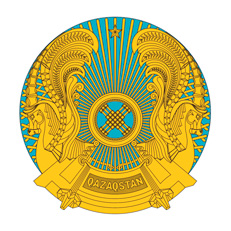 РЕСПУБЛИКАНСКОЕ ГОСУДАРСТВЕННОЕ УЧРЕЖДЕНИЕ«НАЦИОНАЛЬНЫЙ БАНКРЕСПУБЛИКИ КАЗАХСТАН»БАСҚАРМАСЫНЫҢ
ҚАУЛЫСЫ       27 февраля 2023 годаАстана қаласыПОСТАНОВЛЕНИЕПРАВЛЕНИЯ№ 8город АстанаО внесении изменений в постановления Правления Национального Банка Республики Казахстан от 29 ноября 2018 года № 294 «Об утверждении Правил мониторинга источников спроса и предложения на внутреннем валютном рынке Республики Казахстан» и от 10 апреля 2019 года № 64 «Об утверждении Правил мониторинга валютных операций в Республике Казахстан»Председатель                               Г.О. Пирматов  №Наименование показателяКод строкиВсегорезидентоврезидентовнерезидентовнерезидентов №Наименование показателяКод строкиВсегов том числе по операциям: св том числе по операциям: св том числе по операциям: св том числе по операциям: с №Наименование показателяКод строкиВсегорезидентаминерезидентамирезидентаминерезидентамиАБВ12345Раздел 1. Поступление иностранной валюты в пользу клиентовРаздел 1. Поступление иностранной валюты в пользу клиентовРаздел 1. Поступление иностранной валюты в пользу клиентовРаздел 1. Поступление иностранной валюты в пользу клиентовРаздел 1. Поступление иностранной валюты в пользу клиентовРаздел 1. Поступление иностранной валюты в пользу клиентовРаздел 1. Поступление иностранной валюты в пользу клиентовРаздел 1. Поступление иностранной валюты в пользу клиентов1Всего100002в том числе:3платежи и переводы денег контрпартнеров на банковские счета:110004физических лиц111005юридических лиц112006в том числе по операциям:7продажа товаров и нематериальных активов112108предоставление услуг112209получение основной суммы долга и доходов по выданным займам1123010привлечение займов1124011операции с ценными бумагами, векселями и взносы, обеспечивающие участие в капитале:1125012прочие переводы денег1126013переводы без открытия и (или) использования банковского счета1200014переводы клиентами денег со своих банковских счетов13000XX15из них открытых в:16банках-резидентах13001XX17банках-нерезидентах13002XX18покупка иностранной валюты за тенге1400019в том числе:20физическими лицами1410021юридическими лицами1420022зачисление наличной иностранной валюты на банковские счета1500023из них:24физическими лицами1510025юридическими лицами15200Раздел 2. Снятие и (или) перевод иностранной валюты клиентамиРаздел 2. Снятие и (или) перевод иностранной валюты клиентамиРаздел 2. Снятие и (или) перевод иностранной валюты клиентамиРаздел 2. Снятие и (или) перевод иностранной валюты клиентамиРаздел 2. Снятие и (или) перевод иностранной валюты клиентамиРаздел 2. Снятие и (или) перевод иностранной валюты клиентамиРаздел 2. Снятие и (или) перевод иностранной валюты клиентамиРаздел 2. Снятие и (или) перевод иностранной валюты клиентами26Всего2000027в том числе:28платежи и переводы денег контрпартнерам с банковских счетов:2100029физических лиц2110030юридических лиц2120031в том числе по операциям:32покупка товаров и нематериальных активов2121033получение услуг2122034выдача займов2123035выполнение обязательств по займам2124036операции с ценными бумагами, векселями и взносы, обеспечивающие участие в капитале:2125037прочие переводы денег2126038переводы без открытия и (или) использования банковского счета2200039переводы клиентами денег на свои банковские счета23000XХ40из них открытых в:41банках-резидентах23001ХХ42банках-нерезидентах23002ХХ43продажа иностранной валюты за тенге2400044в том числе:45физическими лицами2410046юридическими лицами2420047снятие наличной иностранной валюты со своих банковских счетов2500048из них:49физическими лицами2510050юридическими лицами25200№Наименование показателяКод строкиВсего тысяч (тенге)Из них по видам валют (в тысячах единиц валюты)Из них по видам валют (в тысячах единиц валюты)Из них по видам валют (в тысячах единиц валюты)Из них по видам валют (в тысячах единиц валюты)№Наименование показателяКод строкиВсего тысяч (тенге)USDEURRUBCNYАБВ123451Покупка иностранной валюты банком1100002в том числе:3у клиентов банка1100014на Казахстанской фондовой бирже1100025на межбанковском рынке1100036Продажа иностранной валюты банком1200007в том числе:8клиентам банка1200019на Казахстанской фондовой бирже12000210на межбанковском рынке120003№Наименование показателяКод строкиВсегов том числе:в том числе:в том числе:в том числе:№Наименование показателяКод строкиВсегоза тенгеза тенгеза другую иностранную валютуза другую иностранную валюту№Наименование показателяКод строкиВсегоклиентами банкаклиентами банкаклиентами банкаклиентами банка№Наименование показателяКод строкиВсегорезидентаминерезидентамирезидентаминерезидентамиAБВ123451Покупка иностранной валюты клиентами банка2100002в том числе:3физическими лицами2110004из них зачислено на собственные банковские счета клиентов в иностранной валюте2114005юридическими лицами2120006из них зачислено на собственные банковские счета клиентов в иностранной валюте2124007в том числе для целей:8проведения обменных операций с наличной иностранной валютой (уполномоченные организации)212410ХХ9осуществления платежей и переводов денег21242010в том числе по операциям:11покупка товаров и нематериальных активов21242112получение услуг21242213выплата дивидендов и иных доходов по участию в капитале21242314предоставление(выдача) займов21242415выполнение обязательств по займам21242516операции с ценными бумагами21242617прочее21242718размещение на сберегательных вкладах в банках-резидентах21243019перевод собственных средств на счета в банках-нерезидентах21244020Продажа иностранной валюты клиентами банка22000021в том числе:22физическими лицами22100023из них зачислено на собственные банковские счета клиентов в национальной валюте221400ХХ24юридическими лицами22200025из них зачислено на собственные банковские счета клиентов в национальной валюте222400ХХ№№Код строкиВсегоВсегоВсего111………№Наименование клиентаКод строки№Бизнес-идентификационный номер (БИН) клиентаКод строки№Наименование показателя \Валюта банковского счетаКод строкиUSDEURRUBUSDEURRUBUSDEURRUBАБВ1234567891Остаток на начало периода1000002Поступление на банковские счета клиентов в иностранной валюте, всего2100003в том числе от:4резидентов2110005в том числе по операциям:6продажа товаров и нематериальных активов2111107предоставление услуг2111208получение основной суммы долга и доходов по выданным займам2111309привлечение займов от банков-резидентов21114010операции с ценными бумагами, векселями и взносы, обеспечивающие участие в капитале:21115011прочие переводы денег21116012нерезидентов21200013в том числе по операциям:14продажа товаров и нематериальных активов21211015предоставление услуг21212016получение основной суммы долга и доходов по выданным займам21213017привлечение займов21214018операции с ценными бумагами, векселями и взносы, обеспечивающие участие в капитале:21215019прочие переводы денег21216020переводы клиентами денег со своих банковских счетов21030021из них открытых в:22банках-резидентах21030123банках-нерезидентах21030224покупка иностранной валюты за тенге21040025зачисление наличной иностранной валюты на свои банковские счета21050026Снятие денег с банковских счетов клиентов в иностранной валюте, всего22000027в том числе в пользу:28резидентов22100029в том числе по операциям:30покупка товаров и нематериальных активов22111031получение услуг22112032выдача займов22113033выполнение обязательств по займам, привлеченным от банков-резидентов22114034операции с ценными бумагами, векселями и взносы, обеспечивающие участие в капитале:22115035прочие переводы денег22116036нерезидентов22200037в том числе по операциям:38покупка товаров и нематериальных активов22211039получение услуг22212040выдача займов22213041выполнение обязательств по займам22214042операции с ценными бумагами, векселями и взносы, обеспечивающие участие в капитале:22215043прочие переводы денег22216044переводы клиентами денег на свои банковские счета22030045из них открытых в:46банках-резидентах22030147банках-нерезидентах22030248продажа иностранной валюты за тенге22040049снятие наличной иностранной валюты со своих банковских счетов22050050Остаток на конец периода30000051Покупка иностранной валюты (в том числе за другую иностранную валюту), всего41040052в том числе, для осуществления платежей и переводов в пользу нерезидентов41240053Продажа иностранной валюты (в том числе, за другую иностранную валюту), всего420400 №Наименование клиентаКод строкиВсегоВсегоВсегоВсегоВсего №Бизнес-идентификационный номер (БИН) клиентаКод строкиВсего (тысяч тенге)из них по видам валют (в тысячах единиц валюты)из них по видам валют (в тысячах единиц валюты)из них по видам валют (в тысячах единиц валюты)из них по видам валют (в тысячах единиц валюты) №Наименование показателяКод строкиВсего (тысяч тенге)USDEURRUBCNYАБВ12345Раздел 1. Покупка и продажа иностранной валюты (все виды валют)Раздел 1. Покупка и продажа иностранной валюты (все виды валют)Раздел 1. Покупка и продажа иностранной валюты (все виды валют)Раздел 1. Покупка и продажа иностранной валюты (все виды валют)Раздел 1. Покупка и продажа иностранной валюты (все виды валют)Раздел 1. Покупка и продажа иностранной валюты (все виды валют)Раздел 1. Покупка и продажа иностранной валюты (все виды валют)Раздел 1. Покупка и продажа иностранной валюты (все виды валют)1Покупка иностранной валюты, всего2121002в том числе:3зачислено на текущий счет в иностранной валюте2121014зачислено на сберегательный счет в иностранной валюте2121025переведено на собственные счета в других банках-резидентах2121036переведено в пользу других лиц на счета в банках-резидентах2121047переведено в пользу других лиц на счета в банках-нерезидентах2121058переведено на собственные счета в банках-нерезидентах2121069выдано наличными деньгами21210710Продажа иностранной валюты, всего22210011в том числе:12за другую иностранную валюту22212013за тенге22211014из них зачислено на банковские счета в национальной валюте222111Раздел 2. Цели покупки иностранной валюты за национальную валютуРаздел 2. Цели покупки иностранной валюты за национальную валютуРаздел 2. Цели покупки иностранной валюты за национальную валютуРаздел 2. Цели покупки иностранной валюты за национальную валютуРаздел 2. Цели покупки иностранной валюты за национальную валютуРаздел 2. Цели покупки иностранной валюты за национальную валютуРаздел 2. Цели покупки иностранной валюты за национальную валютуРаздел 2. Цели покупки иностранной валюты за национальную валюту15Покупка иностранной валюты за тенге, всего12110016в том числе по целям:17покупка товаров и нематериальных активов12110118получение услуг12110219выплата дивидендов и иных доходов по участию в капитале12110320предоставление (выдача) займов12110421выполнение обязательств по займам12110522операции с ценными бумагами12110623безвозмездная финансовая (материальная) помощь и иные безвозмездные переводы12110724размещение на сберегательных вкладах в банках-резидентах12110825перевод собственных средств на счета в банках-нерезидентах12110926проведение обменных операций с наличной иностранной валютой (уполномоченные организации)12111027прочее121111 1 1 1 1 1……………Всего (тысяч тенге)из них по видам валют (в тысячах единиц валюты)из них по видам валют (в тысячах единиц валюты)из них по видам валют (в тысячах единиц валюты)из них по видам валют (в тысячах единиц валюты)Всего (тысяч тенге)из них по видам валют (в тысячах единиц валюты)из них по видам валют (в тысячах единиц валюты)из них по видам валют (в тысячах единиц валюты)из них по видам валют (в тысячах единиц валюты)Всего (тысяч тенге)USDEURRUBCNYВсего (тысяч тенге)USDEURRUBCNY1234512345Раздел 1. Покупка и продажа иностранной валюты (все виды валют)Раздел 1. Покупка и продажа иностранной валюты (все виды валют)Раздел 1. Покупка и продажа иностранной валюты (все виды валют)Раздел 1. Покупка и продажа иностранной валюты (все виды валют)Раздел 1. Покупка и продажа иностранной валюты (все виды валют)Раздел 1. Покупка и продажа иностранной валюты (все виды валют)Раздел 1. Покупка и продажа иностранной валюты (все виды валют)Раздел 1. Покупка и продажа иностранной валюты (все виды валют)Раздел 1. Покупка и продажа иностранной валюты (все виды валют)Раздел 1. Покупка и продажа иностранной валюты (все виды валют)Раздел 2. Цели покупки иностранной валюты за национальную валютуРаздел 2. Цели покупки иностранной валюты за национальную валютуРаздел 2. Цели покупки иностранной валюты за национальную валютуРаздел 2. Цели покупки иностранной валюты за национальную валютуРаздел 2. Цели покупки иностранной валюты за национальную валютуРаздел 2. Цели покупки иностранной валюты за национальную валютуРаздел 2. Цели покупки иностранной валюты за национальную валютуРаздел 2. Цели покупки иностранной валюты за национальную валютуРаздел 2. Цели покупки иностранной валюты за национальную валютуРаздел 2. Цели покупки иностранной валюты за национальную валюту№Наименование показателяКод строкиВсего тысяч (тенге)В том числе по видам валют (в тысячах единиц валюты)В том числе по видам валют (в тысячах единиц валюты)В том числе по видам валют (в тысячах единиц валюты)В том числе по видам валют (в тысячах единиц валюты)№Наименование показателяКод строкиВсего тысяч (тенге)USDEURRUBCNYАБВ123451Покупка профессиональным участником иностранной валюты по поручениям клиентов1112Продажа профессиональным участником иностранной валюты по поручениям клиентов1123Максимальный объем покупки иностранной валюты одним клиентом в день120№Наименование показателяКод строкиКоличество клиентов, осуществивших операции в разрезе видов валютКоличество клиентов, осуществивших операции в разрезе видов валютКоличество клиентов, осуществивших операции в разрезе видов валютКоличество клиентов, осуществивших операции в разрезе видов валют№Наименование показателяКод строкиUSDEURRUBCNYАБВ12341количество клиентов, покупавших иностранную валюту2102количество клиентов, продававших иностранную валюту220№Наименование показателяКод строкиДоллар СШАЕвроРоссийский рубль…АБВ123…1Остаток наличной инвалюты на начало периода1002Поступление наличной инвалюты, всего2003в том числе:4ввезено банком в Казахстан2105операции с банками-резидентами и Национальным Банком2206операции с банками-нерезидентами2257поступление от небанковских юридических лиц-резидентов для зачисления на валютные счета2308поступление от небанковских юридических лиц-нерезидентов для зачисления на валютные счета2409куплено у уполномоченных организаций24510куплено у физических лиц через обменные пункты банка25011принято от физических лиц-резидентов для зачисления на валютные счета26012принято от физических лиц-нерезидентов для зачисления на валютные счета27013принято от физических лиц-резидентов для разового перевода без открытия и (или) использования банковского счета28014принято от физических лиц-нерезидентов для разового перевода без открытия и (или) использования банковского счета30015принято от продажи физическим лицам дорожных чеков31116прочие поступления32017Израсходовано наличной инвалюты, всего40018в том числе:19вывезено банком из Казахстана41020операции с банками-резидентами и Национальным Банком42021операции с банками-нерезидентами42522выдано небанковским юридическим лицам - резидентам с валютных счетов43023выдано юридическим лицам - нерезидентам с валютных счетов44024продано уполномоченным организациям44525продано физическим лицам через обменные пункты банка45026выдано физическим лицам-резидентам с валютных счетов46027выдано физическим лицам-нерезидентам с валютных счетов47028выдано физическим лицам-резидентам по разовому переводу без открытия и (или) использования банковского счета48029выдано физическим лицам-нерезидентам по разовому без открытия и (или) использования банковского счета50030выдано физическим лицам при погашении (приеме) дорожных чеков51131прочие расходования52032Остаток наличной инвалюты на конец периода600Код строкиНаименование показателейВсегов том числе в виде денег1210Ставка, по которой начисляется вознаграждение по кредиту в отчетном периоде (% годовых)ХРаздел 1. Сведения по основному долгуРаздел 1. Сведения по основному долгуРаздел 1. Сведения по основному долгуРаздел 1. Сведения по основному долгуЧасть 1. Требования заемщика к кредитору – авансы выданные (предоплата)Часть 1. Требования заемщика к кредитору – авансы выданные (предоплата)Часть 1. Требования заемщика к кредитору – авансы выданные (предоплата)Часть 1. Требования заемщика к кредитору – авансы выданные (предоплата)11Авансы, выданные (предоплата) на начало отчетного периодаХ12Авансы, выданные заемщиком кредитору в отчетном периоде (предоплата)13Авансы, погашенные кредитором заемщику (предоставлено средств по кредиту кредитором заемщику) в отчетном периоде14Прочие (+)/(-) изменения по авансу15Авансы, выданные (предоплата) на конец отчетного периода (=(11)+(12)-(13)+(14))ХЧасть 2. Обязательства заемщика перед кредиторомЧасть 2. Обязательства заемщика перед кредиторомЧасть 2. Обязательства заемщика перед кредиторомЧасть 2. Обязательства заемщика перед кредитором16Задолженность по основному долгу на начало отчетного периодаХ17в том числе просроченная задолженностьХИзменения за отчетный период:Изменения за отчетный период:Изменения за отчетный период:Изменения за отчетный период:18Увеличение долга за счет изменения резидента на другого резидента (нерезидента на другого нерезидента)Х19Увеличение долга за счет изменения резидента на нерезидента (нерезидента на резидента)Х20Предоставлено средств по кредиту заемщику кредитором21Капитализировано вознаграждения (=51)Х22Погашено долга заемщиком кредитору22ав том числе досрочно23Взаимозачет долга с требованиями заемщика к кредитору по иным договорамХ24Прощено долга кредитором заемщикуХ25Обменено долга на инструменты участия в капитале (заемщика и (или) третьих лиц), недвижимость и иной актив заемщикаХ26Обменено долга на долговые ценные бумаги заемщика, поставки товара и иные долговые обязательства заемщикаХ27Уменьшение долга за счет изменения резидента на другого резидента (нерезидента на другого нерезидента)Х28Уменьшение долга за счет изменения резидента на нерезидента (нерезидента на резидента)Х29Перенос (+)/(-) долга в виду получения нового учетного номера по прочим основаниямХ30Списано долгаХ31Прочие (+)/(-) изменения по долгу (расшифровать)32Аннулировано неосвоенной части кредитаХ33Задолженность по основному долгу на конец отчетного периода (=(16) + (18) + (19) + (20) + (21) – (22) – (24) – (25) – (26) – (27) – (28) + (29) – (30) + (31))Х34в том числе просроченная задолженностьХРаздел 2. Сведения по вознаграждениюРаздел 2. Сведения по вознаграждениюРаздел 2. Сведения по вознаграждениюРаздел 2. Сведения по вознаграждениюЧасть 1. Требования заемщика к кредитору – авансы выданные (предоплата)Часть 1. Требования заемщика к кредитору – авансы выданные (предоплата)Часть 1. Требования заемщика к кредитору – авансы выданные (предоплата)Часть 1. Требования заемщика к кредитору – авансы выданные (предоплата)41Требования заемщика к кредитору на начало отчетного периодаХ42Авансы, выданные заемщиком кредитору в отчетном периоде (предоплата)43Авансы, погашенные (начислено вознаграждения) в отчетном периоде Х44Прочие (+)/(-) изменения по авансу45Требования заемщика к кредитору на конец отчетного периода (=(41)+(42)-(43)+(44))ХЧасть 2. Обязательства заемщика перед кредиторомЧасть 2. Обязательства заемщика перед кредиторомЧасть 2. Обязательства заемщика перед кредиторомЧасть 2. Обязательства заемщика перед кредитором46Задолженность по вознаграждению на начало отчетного периодаХ47в том числе просроченная задолженностьХИзменения за отчетный период:Изменения за отчетный период:Изменения за отчетный период:Изменения за отчетный период:48Увеличение вознаграждения за счет изменения резидента на другого резидента (нерезидента на другого нерезидента)Х49Увеличение вознаграждения за счет изменения резидента на нерезидента (нерезидента на резидента)Х50Начислено в отчетном периоде вознагражденияХ51Капитализировано в отчетном периоде вознагражденияХ52Оплачено вознаграждения, взаимозачет вознаграждения с требованиями заемщика к кредитору по иным договорам53в том числе досрочно54Прощено вознаграждения кредитором заемщику, в том числе за счет уменьшения ставки вознагражденияХ55Обменено вознаграждение на инструменты участия в капитале (заемщика и (или) третьих лиц), недвижимость и иной актив заемщикаХ56Обменено вознаграждения на долговые ценные бумаги заемщика, поставки товара и иные долговые обязательства заемщикаХ57Уменьшение вознаграждения за счет изменения резидента на другого резидента (нерезидента на другого нерезидента)Х58Уменьшение вознаграждения за счет изменения резидента на нерезидента (нерезидента на резидента)Х59Перенос (+)/(-) вознаграждения в виду получения нового учетного номера по прочим основаниям Х60Списано вознагражденияХ61Прочие (+)/(-) изменения по вознаграждению (расшифровать)62Задолженность по вознаграждению на конец отчетного периода (=(46) + (48) + (49) + (50) – (51) – (52) – (54) – (55) – (56) – (57) – (58) + (59) – (60) + (61)), в том числе:Х63просроченная задолженностьХ64задолженность по налогамХРаздел 3. Сведения по сопутствующим платежам к оплате заемщикомРаздел 3. Сведения по сопутствующим платежам к оплате заемщикомРаздел 3. Сведения по сопутствующим платежам к оплате заемщикомРаздел 3. Сведения по сопутствующим платежам к оплате заемщиком69Неоплаченные комиссионные, штрафы и другие платежи к оплате заемщиком, на начало отчетного периода Х70Оплачено заемщиком в отчетном периоде комиссионных, штрафов и других платежей, предусмотренных условиями договора к оплате заемщиком71Прощено заемщику в отчетном периоде комиссионных, штрафов и других платежей, предусмотренных условиями договора к оплате заемщикомХ72Списано в отчетном периоде комиссионных, штрафов и других платежей, предусмотренных условиями договора к оплате заемщикомХ73Оплачено заемщиком в отчетном периоде штрафов и других платежей, налагаемых на заемщика судами и другими государственными учреждениями74Прочие платежи заемщика (расшифровать)75Прочие операции заемщика, прочие изменения (расшифровать)76Неоплаченные комиссионные, штрафы и другие платежи к оплате заемщиком, на конец отчетного периода ХРаздел 4. Сведения по сопутствующим платежам к оплате заемщикуРаздел 4. Сведения по сопутствующим платежам к оплате заемщикуРаздел 4. Сведения по сопутствующим платежам к оплате заемщикуРаздел 4. Сведения по сопутствующим платежам к оплате заемщику79Неоплаченные комиссионные, штрафы и другие платежи к получению заемщиком, на начало отчетного периода Х80Оплачено заемщику в отчетном периоде комиссионных, штрафов и других платежей, предусмотренных условиями договора к получению заемщиком81Прощено заемщиком в отчетном периоде комиссионных, штрафов и других платежей, предусмотренных условиями договора к получению заемщикомХ82Списано в отчетном периоде комиссионных, штрафов и других платежей, предусмотренных условиями договора к получению заемщикомХ83Оплачено заемщику в отчетном периоде штрафов и других платежей, налагаемых на кредитора судами и другими государственными учреждениями84Прочие платежи заемщику (расшифровать)85Прочие операции в пользу заемщика, прочие изменения (расшифровать)86Неоплаченные комиссионные, штрафы и другие платежи к получению заемщиком, на конец отчетного периодаХКод строкиНаименование показателяНаименование, фамилия, имя, отчество (при наличии) инвестораНаименование, фамилия, имя, отчество (при наличии) инвестораНаименование, фамилия, имя, отчество (при наличии) инвестораКод строкиНаименование показателяАБ12…Часть 1. Участие инвесторов в капитале объекта инвестированияЧасть 1. Участие инвесторов в капитале объекта инвестированияЧасть 1. Участие инвесторов в капитале объекта инвестированияЧасть 1. Участие инвесторов в капитале объекта инвестированияЧасть 1. Участие инвесторов в капитале объекта инвестирования10Накопленная стоимость на начало отчетного периода20Изменения (+увеличение/-уменьшение) за отчетный период ((21) + (22) + (23) + (24) + (25) + (26) + (27) + (28) + (29) + (30) + (31) + (32) + (33) + (34) + (35))в том числе за счет:21поступления (+)/изъятия (-) денег22поступления (+)/изъятия (-) оборудования, товаров и иного имущества23поступления (+)/изъятия (-) нематериальных активов24увеличения (+)/уменьшения (-) уставного капитала за счет задолженности по коммерческим кредитам и финансовым займам25зачисления дивидендов в уставный капитал (выплата дивидендов акциями) (+)26увеличения (+)/уменьшения (-) уставного капитала за счет нераспределенного дохода прошлых лет, резервного капитала или других статей капитала27внесения (+)/изъятия (-) недвижимости28внесения (+)/изъятия (-) ценных бумаг эмитентов-нерезидентов (включая векселя)29внесения (+)/изъятия (-) ценных бумаг эмитентов-резидентов30покупки (+)/продажи (-)/дарения (+/-) долей участия резидентом резиденту (нерезидентом нерезиденту)31присвоение нового учетного номера (+)/(-)32курсовой разницы (+)/(-)33ценовых изменений (+)/(-)34списания при ликвидации (-), реорганизации объекта инвестирования (+/-)36дарения (+)/(-) долей участия резидентом нерезиденту (нерезидентом резиденту) 37покупки (+)/продажи (-) долей участия резидентом нерезиденту (нерезидентом резиденту)38прочее (расшифровать)39Накопленная стоимость на конец отчетного периода ((10) + (20))40Доля инвестора в уставном капитале на конец отчетного периода, %41Дивиденды, объявленные в отчетном периоде50Дивиденды, выплаченные (полученные) за отчетный период, включая выплаченный (подлежащий к выплате) налог: ((51)+(52)+(53)), в том числе51в виде денег52в виде акций (долей участия)53иное (расшифровать)54Задолженность на конец отчетного периода по оплате подоходного налога с дохода инвестора, удерживаемого у источника выплатыИнформация о расчетах по покупке (продаже) акций, долей участия объекта инвестированияИнформация о расчетах по покупке (продаже) акций, долей участия объекта инвестированияИнформация о расчетах по покупке (продаже) акций, долей участия объекта инвестированияИнформация о расчетах по покупке (продаже) акций, долей участия объекта инвестированияИнформация о расчетах по покупке (продаже) акций, долей участия объекта инвестированияЧасть 2. Требования резидента к нерезидентуЧасть 2. Требования резидента к нерезидентуЧасть 2. Требования резидента к нерезидентуЧасть 2. Требования резидента к нерезидентуЧасть 2. Требования резидента к нерезиденту60Задолженность нерезидента перед резидентом на начало отчетного периода61Увеличение задолженности в отчетном периоде, в том числе:61.1предварительная оплата резидентом61.2передача права собственности на объект инвестирования нерезиденту с отсрочкой платежа62Погашение задолженности в отчетном периоде, в том числе:62.1переход права собственности резиденту на объект инвестирования62.2оплата нерезидентом63Прочие изменения по задолженности в отчетном периоде (расшифровать)64Задолженность нерезидента перед резидентом на конец отчетного периода (= (60) + (61) – (62) + (63))Часть 3. Обязательства резидента перед нерезидентом Часть 3. Обязательства резидента перед нерезидентом Часть 3. Обязательства резидента перед нерезидентом Часть 3. Обязательства резидента перед нерезидентом Часть 3. Обязательства резидента перед нерезидентом 70Задолженность резидента перед нерезидентом на начало отчетного периода71Увеличение задолженности в отчетном периоде, в том числе:71.1предварительная оплата нерезидентом71.2передача права собственности на объект инвестирования резиденту с отсрочкой платежа72Погашение задолженности в отчетном периоде, в том числе:72.1переход права собственности нерезиденту на объект инвестирования72.2оплата резидентом73Прочие изменения по задолженности в отчетном периоде (расшифровать)74Задолженность резидента перед нерезидентом на конец отчетного периода (= (70) + (71) – (72) + (73))№ п/пВид исполнения обязательстваКод назначения платежаНазвание активаОтправительОтправительБенефициарБенефициарДатаВалютаСумма, тысяч единиц валютыПримечание№ п/пВид исполнения обязательстваКод назначения платежаНазвание активаПризнак резидентстваНаименование, фамилия, имя, отчество (при наличии)Признак резидентстваНаименование, фамилия, имя, отчество (при наличии)ДатаВалютаСумма, тысяч единиц валютыПримечание123456789101112Код строкиНаименование показателяВсегоАБ110Накопленная стоимость на конец отчетного периода,в том числе в виде:11денег12ценных бумаг, долей участия, в том числе:12.1акций, паев инвестиционных фондов, фондов денежного рынка13недвижимости14прочее (расшифровать)20Доход резидента в отчетном периоде21Доход нерезидента в отчетном периодеКод строкиНаименование показателейТекущий счетВклад, вклад, открытый в рамках данного текущего счетаВклад, вклад, открытый в рамках данного текущего счетаАБ12…10Ставка, по которой начисляется вознаграждение по счету в отчетном периоде (% годовых)11Остатки на начало отчетного периода20Всего поступило денег за период ((21) + (31) + (32))в том числе:21от нерезидентов ((22) + (23) + (24) + (25) + (26) + (27) + (28) + (29) + (30)):22выручки от экспорта товаров (работ, услуг)23по привлеченным финансовым займам24от погашения выданных финансовых займов25по участию в уставном капитале (включая акции), в том числе через брокера-нерезидента26по операциям с ценными бумагами (кроме акций) и производными финансовыми инструментами, в том числе через брокера-нерезидента27от продажи недвижимости28от совместной деятельности29вознаграждения и дивиденды29ав том числе вознаграждение по данному счету30иное (расшифровать)31от резидентов32в порядке перевода с других собственных банковских счетов, включая конвертацию валют ((33)+(34)):33с банковских счетов в уполномоченных банках-резидентах34со счетов в иностранных банках 40Всего израсходовано денег за период ((41) + (42) + (52) + (53))в том числе:41на содержание своих филиалов и представительств42иное израсходование на нерезидентов ((43)+(44) +(45) + (46) + (47) + (48) + (49) + (50) + (51)):43на импорт товаров (работ, услуг)44на погашение привлеченных финансовых займов45на выдачу финансовых займов46по участию в уставном капитале (включая акции), в том числе через брокера-нерезидента47по операциям с ценными бумагами (кроме акций) и производными финансовыми инструментами, в том числе через брокера-нерезидента48на покупку недвижимости49на совместную деятельность50на выплату вознаграждения и дивидендов51иное (расшифровать) в том числе: 51.1 комиссия иностранного банка52иное израсходование на резидентов53в порядке перевода на другие собственные банковские счета, включая конвертацию валют ((54) + (55)):54на банковские счета в уполномоченных банках-резидентах55на счета в иностранных банках 56Изменения за счет курсовой разницы (+)/(-)60Остатки на конец отчетного периода ((11) + (20) – (40)+ (56))70Вознаграждение, начисленное в отчетном периоде иностранным банком по данному банковскому счетуИнформация об овердрафтеИнформация об овердрафтеИнформация об овердрафтеИнформация об овердрафтеИнформация об овердрафте80Ставка, по которой начисляется вознаграждение за овердрафт в отчетном периоде (% годовых)81Остатки на начало отчетного периода82в том числе остатки по вознаграждению за овердрафт83Предоставление банком овердрафта ((84) + (85) + (86) + (87))в том числе:84на содержание своих филиалов и представительств85иное израсходование на нерезидентов86иное израсходование на резидентов87в порядке перевода на другие собственные банковские счета, включая конвертацию валют88Вознаграждение, начисленное в отчетном периоде банком за овердрафт89Погашение овердрафта банку90Выплата банку вознаграждения за овердрафт91Иные изменения за отчетный период по овердрафту (расшифровать)92Иные изменения за отчетный период по вознаграждению (расшифровать)93Остатки на конец отчетного периода ((81) + (83) + (88) – (89) – (90) + (91) + (92))94в том числе остатки по вознаграждению по овердрафту ((82) + (88) – (90) + (92))№ п/пНаименование показателяИнформация о финансовом займе 1Информация о финансовом займе 2Информация о финансовом займе …АБ12…1Валютный договор (наименование, номер, дата, цель и назначение)2Документ (документы) в дополнение к валютному договору (при наличии) (наименование номер, дата, примечание)3Нерезидент-участник (нерезиденты - участники) валютного договора (наименование, страна, статус в валютной операции)4Порядковый номер (номер свидетельства об уведомлении (при наличии)) данного валютного договора 5Сумма валютного договора (в валюте валютного договора)6Валюта договора7Рамочное соглашение (при наличии) (наименование, номер, дата)8Отношение нерезидента к банку (не заполняется филиалом банка - нерезидента Республики Казахстан, осуществляющим деятельность на территории Республики Казахстан)9Ставка вознаграждения (интереса) за пользование кредитом (в случае фиксированной процентной ставки указывается % годовых, в случае плавающей процентной ставки указывается база ее исчисления и размер маржи)10Ставка за просроченные платежи по основному долгу (за каждый день просрочки, другое (расшифровать))11Сопутствующие платежи (комиссия за организацию, за управление, за обязательства, другое (расшифровать), в процентах от суммы кредита, основного долга, другое (расшифровать))12Краткая характеристика операции (инструкция по оплате, схема движения средств, другое (расшифровать))13Сведения об агенте (операторе, организаторе) кредита (при наличии) (наименование, бизнес-идентификационный номер (далее - БИН) резидента, страна нерезидента)14Наличие особых условий (право заемщика на пролонгацию, на досрочное погашение, право кредитора требовать досрочного погашения задолженности, другое (расшифровать))15Сведения о контрактах, финансируемых в рамках данного валютного договора (при наличии):15.1сведения об аппликанте, запрашивающем финансирование (наименование, БИН резидента, страна нерезидента)15.2сведения о финансируемом контракте (финансируемых контрактах) (наименование, номер, дата, сумма в валюте валютного договора, валюта, учетный номер контракта, номер паспорта сделки (при наличии))15.3сведения о бенефициаре-участнике контракта (наименование, БИН резидента, страна нерезидента)15.4форма финансирования банка, филиала банка - нерезидента Республики Казахстан, осуществляющего деятельность на территории Республики Казахстан, кредитором (поступление средств на счет банка, филиала банка - нерезидента Республики Казахстан, осуществляющего деятельность на территории Республики Казахстан, оплата кредитором бенефициару, другое (расшифровать))16График поступления средств и погашения задолженности (тысяч единиц валюты договора)17ПримечаниеПорядковый номерНаименование кредитораНаименование валюты кредитаАБВОсновной долгОсновной долгОсновной долгОсновной долгОсновной долгОсновной долгОсновной долгОсновной долгОстаток на начало отчетного периода, тысяч единиц валюты договораОперации в отчетном периоде,тысяч единиц валюты договораОперации в отчетном периоде,тысяч единиц валюты договораОперации в отчетном периоде,тысяч единиц валюты договораОперации в отчетном периоде,тысяч единиц валюты договораОперации в отчетном периоде,тысяч единиц валюты договораОстаток на конец отчетного периодаОстаток на конец отчетного периодаОстаток на начало отчетного периода, тысяч единиц валюты договораУвеличениеУвеличениеУвеличениеУменьшениеУменьшениеОстаток на конец отчетного периодаОстаток на конец отчетного периодаОстаток на начало отчетного периода, тысяч единиц валюты договораВсегоиз них за счетиз них за счетВсегоиз них за счет реорганизацииСумма, тысяч единиц валюты договораНомер балансового счетаОстаток на начало отчетного периода, тысяч единиц валюты договораВсегореорганизациикапитализированного вознагражденияВсегоиз них за счет реорганизацииСумма, тысяч единиц валюты договораНомер балансового счета12345678ВознаграждениеВознаграждениеВознаграждениеВознаграждениеВознаграждениеСостояние кредитаПримечаниеОстаток на начало отчетного периода, тысяч единиц валюты договораОперации в отчетном периоде, тысяч единиц валюты договораОперации в отчетном периоде, тысяч единиц валюты договораОстаток на конец отчетного периодаОстаток на конец отчетного периодаСостояние кредитаПримечаниеОстаток на начало отчетного периода, тысяч единиц валюты договораНачисленоОплаченоСумма, тысяч единиц валюты договораНомер балансового счетаСостояние кредитаПримечание9101112131415Порядковый номерПорядковый номер из отчета за предыдущий периодНаименование кредитораНаименование валюты кредитаСумма кредитаПорядковый номерПорядковый номер из отчета за предыдущий периодНаименование кредитораНаименование валюты кредитаСумма кредитаАБВГДНомер кредитного соглашения (контракта)Период действияПериод действияНаименование страны кредитораНомер кредитного соглашения (контракта)Дата начала освоенияДата конечного срока погашенияНаименование страны кредитораЖЗИКОсновной долгОсновной долгОсновной долгОсновной долгОсновной долгОсновной долгОсновной долгОсновной долгОстаток на начало отчетного периода, тысяч единиц валюты договораОперации в отчетном периоде, тысяч единиц валюты договораОперации в отчетном периоде, тысяч единиц валюты договораОперации в отчетном периоде, тысяч единиц валюты договораОперации в отчетном периоде, тысяч единиц валюты договораОперации в отчетном периоде, тысяч единиц валюты договораОстаток на конец отчетного периодаОстаток на конец отчетного периодаОстаток на начало отчетного периода, тысяч единиц валюты договораУвеличениеУвеличениеУвеличениеУменьшениеУменьшениеСумма, тысяч единиц валюты договораНомер балансового счетаОстаток на начало отчетного периода, тысяч единиц валюты договораВсегоИз них за счетИз них за счетВсегоиз них за счет реорганизацииСумма, тысяч единиц валюты договораНомер балансового счетаОстаток на начало отчетного периода, тысяч единиц валюты договораВсегореорганизациикапитализированного вознагражденияВсегоиз них за счет реорганизацииСумма, тысяч единиц валюты договораНомер балансового счета12345678ВознаграждениеВознаграждениеВознаграждениеВознаграждениеВознаграждениеСостояние кредитаПримечаниеОстаток на начало отчетного периода, тысяч единиц валюты договораОперации в отчетном периоде, тысяч единиц валюты договораОперации в отчетном периоде, тысяч единиц валюты договораОстаток на конец отчетного периодаОстаток на конец отчетного периодаСостояние кредитаПримечаниеОстаток на начало отчетного периода, тысяч единиц валюты договораНачисленоОплаченоСумма, тысяч единиц валюты договораНомер балансового счетаСостояние кредитаПримечание91011121314151. Реквизиты валютного договора1. Реквизиты валютного договора1. Реквизиты валютного договораНомер валютного договораДата валютного договораУчетный номер валютного договора1.11.21.32. Отправитель денег по платежному документу2. Отправитель денег по платежному документу2. Отправитель денег по платежному документу2. Отправитель денег по платежному документу2. Отправитель денег по платежному документуНаименование или фамилия, имя, отчество (при наличии)Бизнес-идентификационный номер (далее – БИН), индивидуальный идентификационный номер (далее – ИИН)Код страныПризнак резидентстваКод сектора экономики2.12.22.32.42.53. Бенефициар по платежному документу3. Бенефициар по платежному документу3. Бенефициар по платежному документу3. Бенефициар по платежному документу3. Бенефициар по платежному документуНаименование или фамилия, имя, отчество (при наличии)БИН, ИИНКод страныПризнак резидентстваКод сектора экономики3.13.23.33.43.54. Информация о валютной операции4. Информация о валютной операции4. Информация о валютной операции4. Информация о валютной операции4. Информация о валютной операции4. Информация о валютной операции4. Информация о валютной операции4. Информация о валютной операцииДатаКод валютной операцииКод назначения платежа (КНП)Сумма в тысячах единиц валютыКод валюты платежаПризнак платежаПризнак внутрикорпоративного перевода денегПризнак операции, связанной с выводом денег4.14.24.34.44.54.64.74.85. Информация об организации (банке) контрагента по валютной операции5. Информация об организации (банке) контрагента по валютной операции5. Информация об организации (банке) контрагента по валютной операцииИдентификационный код организации (банка) (БИК)НаименованиеКод страны5.15.25.36. Отправитель денег по валютному договору6. Отправитель денег по валютному договору6. Отправитель денег по валютному договору6. Отправитель денег по валютному договору6. Отправитель денег по валютному договоруНаименование или фамилия, имя, отчество (при наличии)БИН, ИИНКод страныПризнак резидентстваКод сектора экономики6.16.26.36.46.57. Получатель денег по валютному договору7. Получатель денег по валютному договору7. Получатель денег по валютному договору7. Получатель денег по валютному договору7. Получатель денег по валютному договоруНаименование или фамилия, имя, отчество (при наличии)БИН, ИИНКод страныПризнак резидентстваКод сектора экономики7.17.27.37.47.58. Примечание